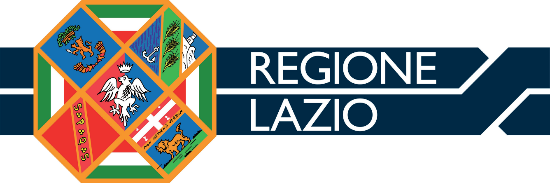 PIANO DI MONITORAGGIO E CONTROLLONOTE PER  MODULISTICACategoria IPPC 5.4Discariche che ricevono più di 10 tonnellate al giorno o con una capacità totale di oltre 25.000 tonnellate, ad esclusione delle discariche per i rifiuti inertiINDICEPREMESSA	3DOCUMENTAZIONE TECNICA	31.	Relazione tecnica	32.	Caratterizzazione del sito e relazione geologica	53.	Piano di gestione operativa	74.	Piano di gestione post-operativa	95.	Piano di sorveglianza e controllo	96.	Stato applicazione delle MTD	107.	Modalità di gestione degli aspetti ambientali e piano di monitoraggio …………………….14PREMESSADi seguito si riportano gli elementi essenziali per la definizione di un appropriato piano di monitoraggio e controllo della discarica, al fine di consentire un’adeguata verifica delle performance ambientali:Relazione tecnica; Relazione geologica;Piano di gestione operativa della discarica;Piano di gestione post-operativa della discarica; Piano di sorveglianza e controllo;Stato applicazione delle MTDDOCUMENTAZIONE TECNICARelazione tecnicaLa relazione tecnica dovrà contenere le informazioni richieste dalla “guida alla compilazione della domanda di autorizzazione integrata ambientale”. Dovrà pertanto essere fornita una descrizione tecnica del ciclo produttivo, definendo tutte le fasi e le operazioni effettuate, riportando:la descrizione dei tipi e dei quantitativi totali dei rifiuti da depositare, indicando il Codice dell'Elenco Europeo dei Rifiuti;indicazione dell’andamento dei conferimenti stagionale;indicazioni sugli eventuali pretrattamenti dei rifiuti e delle caratteristiche finali del rifiuto trattato;l'indicazione della capacità totale e della capacità residua della discarica, espressa in termini di volume utile per il conferimento dei rifiuti, tenuto conto dell'assestamento dei rifiuti e della perdita di massa dovuta alla trasformazione in biogas;caratteristiche costruttive della discarica;i metodi previsti per la prevenzione e la riduzione dell'inquinamento, con particolare riferimento alle misure per prevenire l'infiltrazione di acqua all'interno e alla conseguente formazione di percolato;la descrizione delle caratteristiche costruttive e di funzionamento dei sistemi, degli impianti e dei mezzi tecnici prescelti;volumi dei materiali di copertura giornaliera e finale delle celle;dati quantitativi in ingresso ed in uscita di flussi di processo (materie prime, prodotti intermedi, finali, secondari, etc.), ausiliari, combustibili, fluidi termovettori, scarichi in  aria e in acqua, rifiuti prodotti, specificando le fasi di provenienza e quelle di destinazione, e il bilancio di energia (termica ed elettrica) per ciascuna delle fasi rappresentate negli schemi a blocchi previsti dalla modulistica AIA); In particolare riportare:per le emissioni in aria la caratterizzazione meteoclimatica e della qualità dell’aria;punti di emissione utilizzati per emettere in atmosfera gli effluenti e loro caratteristiche;caratteristiche degli effluenti;eventuali sistemi di abbattimento e relativa descrizione e dimensionamento;concentrazione in mg/Nm ogni sostanza contenuta negli effluenti. Per i dati sopra richiesti occorre indicare se sono stati ricavati da misure (e in questo caso allegare copia dei certificati analitici), o ricavati mediante calcolo teorico (e in questo caso indicare il procedimento di calcolo). per gli scarichi delle acque refluedescrizione del ciclo di utilizzazione dell’acqua dalla fonte di approvvigionamento allo scarico e bilancio finale;indicazione degli inquinanti presenti in ogni tipo di acqua reflua prima della depurazione e dello scarico;descrizione del sistema e del processo di depurazione (in ogni sua fase), adottato per il trattamento di ogni tipo di  acqua reflua e criteri di scelta dello stesso;verifica dimensionale del sistema di depurazione e relazione di calcolo (con indicati i dati di progetto) e indicazione sulla quantità annuale dei fanghi prodotti;efficienza depurativa del sistema adottato (dichiarazione in ordine alla qualità delle acque scaricate dopo il processo depurativo con riferimento ai limiti tabellari di legge);quantità di acque scaricate, distinte per tipologia e per provenienza;indicazione e descrizione del corpo idrico ricettore dello scarico fino all’asta idrica principale, con particolare riguardo alle caratteristiche idromorfologiche ed all’uso prevalente. Nel caso in cui lo scarico sia immesso in un corso d’acqua che ha portata naturale nulla per oltre 120 giorni, ovvero in un corpo idrico non significativo, deve essere indicato il periodo di portata nulla e la capacità di diluizione del corpo idrico;descrizione dei sistemi di sicurezza previsti in caso di anomalie nel funzionamento dell'impianto depurativo e di segnalazione degli stessi;Fornire inoltre una descrizione di:logistica di approvvigionamento delle materie prime e di spedizione dei prodotti finiti (tipologia dei mezzi di trasporto, frequenza delle spedizioni, viabilità interna);sistemi di impianto ausiliari; sistemi di regolazione, controllo e sistemi di sicurezza, limitatamente agli scopi del procedimento.Riportare un elenco dei piani di smantellamento succedutisi negli anni ed eventuali bonifiche su parti di discarica effettuate o in atto.Fornire un’analisi della gestione dei malfunzionamenti (prevenzione dei guasti all'impianto, sistemi di sicurezza e controllo per l'intero impianto, misure di prevenzione e lotta antincendio) e degli eventuali incidenti ambientali accaduti con i relativi interventi adottati e i risultati raggiunti.Dovranno essere riassunti i dati o richiamati i documenti contenenti le informazioni, quali:atti amministrativi riguardanti il sitotipo e volume di rifiuti, condizioni di impermeabilizzazione e ricoprimento, presenza di percolato, di emissioni gassose, danni alla vegetazioneindicazione dell'intervallo temporale della attività di discaricacondizioni di stoccaggio e ogni altro elemento necessario a definire le sostanze possibilmente presenti nel sito e le possibili vie di migrazione nell'ambiente e di esposizione per la popolazione. Caratterizzazione del sito e relazione geologicaFornire una dettagliata descrizione del sito, ivi comprese le caratteristiche geologiche e geotecniche idrogeologiche, corredata da un rilevamento geologico di dettaglio e da una dettagliata indagine stratigrafica eseguita con prelievo di campioni e relative prove di laboratorio con riferimento al decreto del Ministro dei lavori pubblici 11 marzo 1988, pubblicato nella Gazzetta ufficiale n. 127 del 1° giugno 1988.La relazione dovrà inoltre contenere le seguenti informazioni (da riportare nella cartografia allegata pertinente):analisi della presenza di pozzi e prelievi di acque sotterranee e relativa cartografia;descrizione dei corpi idrici superficiali;descrizione degli ambienti naturali;analisi della distribuzione della popolazione residente e delle altre attività antropiche;descrizione delle reti viarie, ferroviarie, principali vie di trasporto; risultati di analisi svolte sulle acque sotterranee, superficiali, sugli ecosistemi dell’area influenzata dalle caratteristiche del sito, se presenti;in particolare, le indagini idrogeologiche dovranno essere finalizzate alla esatta individuazione degli acquiferi sotterranei superficiali e profondi, alla valutazione della potenza degli acquiferi, alla individuazione delle direzioni della circolazione sotterranea nonché alla stima del gradiente idraulico e della velocità di scorrimento degli acquiferi;una mappa dell’area di influenza della discarica in cui siano riportati gli elementi salienti in relazione ai possibili flussi di contaminazione e ai potenziali bersagli (ad es. censimento dei punti d’acqua presenti nella zona, per la individuazione dei possibili bersagli di una eventuale contaminazione, evidenziata in prima battuta nei pozzi spia); dovranno essere individuati tutti i pozzi presenti in un intorno di almeno  dalla discarica e tutti i corsi d’acqua in un intorno ;indagini e verifiche di stabilità dei terreni di imposta della discarica;indagini e verifiche di stabilità e deformazione del corpo dei rifiuti, dei rivestimenti nelle strutture di impermeabilizzazione, drenaggio e copertura finale;Dovrà essere inoltre fornita almeno la seguente documentazione cartografica:rilievo topografico, mappatura dettagliata dell'area e localizzazione del sito;cartografia storica;cartografia geologica e litostratigrafia (relativa al sito e dell’area influenzata dal sito);cartografia idrogeologica;cartografia idrologica;cartografia geomorfologica e dei dissesti.Piano di gestione operativaIl piano di gestione operativa dovrà essere redatto secondo i criteri stabiliti dall'allegato 2 del D.Lgs. 13 gennaio 2003, n. 36 e s.m.i., nel quale devono essere individuati i criteri e le misure tecniche adottate per la gestione della discarica e le modalità di chiusura della stessa.Il piano dovrà riportare la descrizione di:- modalità di conferimento dei rifiuti all'impianto, della tipologia degli automezzi impiegati, dei sistemi utilizzati per assicurare il contenimento delle emissioni originate dalla dispersione eolica e delle perdite di percolato nel corso del conferimento; piano di transito, scarico e uscita automezzi;- procedure di accettazione dei rifiuti conferiti (controllo del formulario di identificazione, ispezione visiva dei rifiuti, eventuali prelievi di campioni e relative modalità di campionamento ed analisi);- modalità e criteri di deposito in singole celle;- piano di coltivazione con descrizione delle varie fasi, evoluzione del riempimento e del profilo topografico;- criteri di riempimento e chiusura delle celle con l'indicazione delle misure da adottare per la riduzione della produzione di percolato;- procedura di chiusura;- piano di intervento per condizioni straordinarie quali:- allagamenti;- incendi;- esplosioni;- raggiungimento dei livelli di guardia di indicatori di contaminazione (tali livelli di guardia riguardano sia le acque sotterranee sia la presenza del gas di discarica all'esterno della discarica, anche nel suolo e nel sottosuolo);- dispersioni accidentali di rifiuti nell'ambiente.Inoltre dovranno essere chiarite in dettaglio le tecniche di coltivazione e riempimento per aree o settori, nonché tecniche per evitare infiltrazioni di acque meteoriche (es. chiuso con uno strato di copertura intermedio) e diffusione di cattivi odori. Nessun nuovo settore deve essere aperto fintanto che il settore precedente non sia stato completato come volume di rifiuti accumulati, come realizzazione dei sistemi di captazione e come copertura intermedia.Il gestore dovrà riportare nel Reporting annuale gli effettivi spessori dei settori coltivati. Nel caso in cui sia prevista la sovrapposizione dei settori, prima dell’apertura del nuovo settore, si dovrà provvedere all’asportazione del materiale di copertura intermedio al fine di aumentare la capacità di stoccaggio della discarica e per evitare che all’interno della discarica si creino degli strati intermedi impermeabili che impediscono il flusso libero verso l’alto di biogas (con il rischio di accumuli incontrollati) e la percolazione delle acque presenti nel corpo di discarica con formazione di lenti sospese non drenabili.Il gestore chiarirà inoltre nel Reporting annuale i materiali utilizzati per le coperture giornaliere (terreno naturale (in tal caso lo spessore sarà pari a circa ), compost, biostabilizzati, scarti triturati di legno, schiume chimiche, teli sintetici etc.). La scelta del materiale dovrà essere giustificata; sono da prediligere i materiali per i quali è comunque previsto il conferimento in discarica oppure materiali per i quali risulta agevole l’asportazione e il riutilizzo. Il gestore riporterà nel Reporting informazioni sulla tipologia di copertura intermedia utilizzata per la chiusura dei settori di coltivazione e l’eventuale copertura finale, che dovrà rispettare i seguenti requisiti:le pendenze delle coperture devono essere tali da favorire il ruscellamento superficiale;le pendenze iniziali devono tenere conto dei possibili assestamenti del corpo di discarica;nel caso di strati intermedi di geomembrane, i teli devono essere sovrapposti tenendo conto degli assestamenti dei rifiuti;gli strati di terreno impermeabile (bentonite) vanno sempre protetti da uno strato di terreno di almeno  di spessore.Inoltre descriverà la composizione stratigrafica dello strato di copertura finale.Il gestore riferirà inoltre sui punti di campionamento del percolato, tenendo conto del fatto che i punti dovranno essere rappresentativi.Il controllo del percolato e dell'acqua superficiale, in caso  le due matrici, deve essere effettuato prelevando un campione rappresentativo della composizione media. Il gestore descriverà le tecniche adottate nella raccolta del percolato, al fine di:minimizzare il battente idraulico di percolato sul fondo della discarica al minimo compatibile con i sistemi di sollevamento e di estrazione;prevenire intasamenti od occlusioni per tutto il periodo di funzionamento previsto;resistere all'attacco chimico dell'ambiente della discarica;sopportare i carichi previsti.Inoltre riferirà sulla quantità di percolato prodotto e smaltito, correlando i dati con i parametri meteoclimatici per eseguire un bilancio idrico del percolato.Piano di gestione post-operativaIl piano di gestione post-operativa dovrà essere redatto secondo i criteri stabiliti dall'allegato 2 del D.Lgs. 13 gennaio 2003, n. 36 e s.m.i., nel quale sono definiti i programmi di sorveglianza e controllo successivi alla chiusura.Il piano deve riportare la descrizione delle manutenzioni da effettuare da parte del gestore finalizzate a garantire che anche in questa fase il processo evolutivo della discarica - nei suoi vari aspetti – prosegua sotto controllo in modo da condurre in sicurezza la discarica alla fase ultima, in cui si può considerare praticamente inesistente l'impatto dell'impianto sull'ambiente.Dovranno pertanto essere individuate in particolare le operazioni relative a:- manutenzione per mantenere in buona efficienza;- recinzione e cancelli di accesso;- rete di raccolta e smaltimento acque meteoriche;- viabilità interna ed esterna;- sistema di drenaggio del percolato;- rete di captazione, adduzione, riutilizzo e combustione del biogas;- sistema di impermeabilizzazione sommitale;- copertura vegetale, procedendo ad innaffiature, periodici sfalci, sostituzione delle essenze morte;- pozzi e relativa attrezzatura di campionamento delle acque sotterranee;- modalità e frequenza di asportazione del percolato, garantendo comunque il mantenimento dello stesso al livello minimo possibile.Piano di sorveglianza e controlloDovrà essere fornito il piano di sorveglianza e controllo attualmente vigente. Il piano deve indicare tutte le misure necessarie per prevenire rischi d'incidenti causati dal funzionamento della discarica e per limitarne le conseguenze, sia in fase operativa che post-operativa, con particolare riferimento alle precauzioni adottate a tutela delle acque dall'inquinamento provocato da infiltrazioni di percolato nel terreno e alle altre misure di prevenzione e protezione contro qualsiasi danno all'ambiente.Il piano di sorveglianza e controllo deve comprendere le fasi di realizzazione, gestione e post-chiusura, relativo a tutti i fattori ambientali da controllare, i parametri ed i sistemi unificati di prelevamento, trasporto e misura dei campioni, le frequenze di misura ed i sistemi di restituzione dei dati. Il piano deve inoltre prevedere:- le misure per ridurre i rischi per l'ambiente ed i disagi per la popolazione;- le modalità di tempestivo intervento in caso di imprevisti;- le procedure e la frequenza dell'addestramento del personale impiegato nella gestione;- le modalità di registrazione dei dati di funzionamento nonché e dei risultati delle campagne di monitoraggio su acque sotterranee, percolato, acque di drenaggio superficiale, gas di discarica, qualità dell'aria, parametri meteoclimatici, stato del corpo della discarica.Il piano di sorveglianza e controllo attualmente vigente dovrà contenere gli elementi previsti dall’All. 2 del D.Lgs. 36/03.Stato applicazione delle MTDLe MTD di settore da applicare per le discariche, così come definito all’art. 4 del D.Lgs.n°59 del 18/02/2005, si identificano di fatto con i requisiti tecnici richiesti dal Decreto Legislativo n. 36/2003. Per l’attività IPPC 5.4 la rispondenza alle MTD di settore deve quindi risultare soddisfatta per quanto riguarda:- ubicazione dell’impianto;- protezione delle matrici ambientali;- controllo delle acque e gestione del percolato;- barriera geologica - copertura superficiale finale;- stabilità;- protezione fisica degli impianti;- dotazione di attrezzature e personale.Il soddisfacimento di tali requisiti deve essere riscontrato nei Piani di gestione operativa, post-operativa, ripristino ambientale e sorveglianza e controllo, che devono essere specificatamente approvati ai sensi del D.Lgs. 36/2003.Non sono applicabili MTD sui gas di discarica in quanto inesistenti.  Sono sempre però associati alla discarica impianti e tecnologie che riguardano comunque la gestione di rifiuti  Si riporta di seguito una tabella riepilogativa sullo “Stato di applicazione delle BAT” che, adeguatamente compilata dal proponente, dovrà documentare ad Arpa Lazio lo stato di applicazione delle MTD con riferimento al “Reference Document on Best Available Techniques for the Waste Treatments Industries - Final Draft” dell’agosto 2005 (da applicare a tutti gli impianti di gestione rifiuti). Il Gestore dovrà sinteticamente evidenziare lo “Stato di applicazione” e, nel campo “Note”, il grado di soddisfacimento attuale della MTD.Tabella verifica stato di implementazione MTDIndicazioni per la compilazioneStato di applicazione:Possibili 4 campi  - TOTALMENTE APPLICATA – PARZIALMENTE  APPLICATA – NON APPLICABILE – APPLICAZIONE PREVISTA ENTRO IL …- Note:Il Gestore dovrà descrivere sinteticamente, anche attraverso indicatori misurabili, qual’è lo stato effettivo di applicazione delle MTMODALITA’ DI GESTIONE DEGLI ASPETTI AMBIENTALI E PIANO DI MONITORAGGIODati identificativi dell’impiantoImpianto 		 Localizzazione 	Provincia di 	 
LocalitàCAP 	Via Gestore 	
Provincia di 	 
CAP 	Via Categoria impiantoL’impianto rientra tra gli impianti assoggettati alla direttiva IPPC - decreto legislativo n. 59/2005 e s.m.i., Allegato 1, di cui al punto 5.4 - Discariche che ricevono più di 10 tonnellate al giorno o con una capacità totale di oltre 25.000 tonnellate, ad esclusione delle discariche per i rifiuti inerti.Il piano di monitoraggio e controllo dovrà essere riferito all’intero invaso di discarica nel suo complesso.QUADRO GENERALE COMPARTI E MISUREQUADRO DELLE ATTIVITA’ DI MONITORAGGIO DI AUTOCONTROLLO E CONTROLLO PROGRAMMATOPROPOSTA PARAMETRI DA MONITORARECONSUMO MATERIE PRIME E AUSILIARIECONSUMO RISORSE IDRICHECONSUMO ENERGIACONSUMO COMBUSTIBILIEMISSIONI IN ARIA IMPIANTO DI RECUPERO BIOGAS IN FASE DI GESTIONE OPERATIVANegli impianti dedicati oltre i 6 MWt deve essere effettuato il controllo in continuo di: monossido di carbonio, ossidi di azoto, ossidi di zolfoEMISSIONI IN ARIA IMPIANTO DI RECUPERO BIOGAS IN FASE DI GESTIONE POST-OPERATIVANegli impianti dedicati oltre i 6 MWt deve essere effettuato il controllo in continuo di: monossido di carbonio, ossidi di azoto, ossidi di zolfoEMISSIONI IN ARIA TORCIA IN FASE DI GESTIONE OPERATIVAEMISSIONI IN ARIA TORCIA IN FASE DI GESTIONE POST-OPERATIVACOMPOSIZIONE DEL BIOGAS IN FASE DI GESTIONE OPERATIVACOMPOSIZIONE DEL BIOGAS IN FASE DI GESTIONE POST-OPERATIVAIl Reporting Annuale dovrà riguardare anche i seguenti aspetti:Il gestore riporterà le quantità di biogas avviate a recupero energetico o a combustione direttamente in sito attraverso torce ad alta temperatura, specificando i parametri di funzionamento (condizioni: camera di combustione a temperatura T>850°, concentrazione di ossigeno  3% in volume e tempo di ritenzione  0,3 s). Inoltre informa sul numero e sulla tipologia delle reti di captazione del biogas realizzate, sulle modalità di realizzazione dei pozzi e sulla distanza tra i singoli pozzi nei settori di coltivazione già completati (trivellazione a secco, trincee di aspirazione superficiali, costituenti del materiale di riempimento, es. tipologia, granulometria media, etc).SISTEMI DI TRATTAMENTO FUMIEMISSIONI DIFFUSE IN FASE DI GESTIONE OPERATIVANota: i parametri contrassegnati con asterisco devono sempre essere monitorati, gli altri dovranno essere monitorati in relazione alla composizione dei rifiuti.EMISSIONI DIFFUSE IN GESTIONE POST-OPERATIVANota: i parametri contrassegnati con asterisco devono sempre essere monitorati, gli altri dovranno essere monitorati in relazione alla composizione dei rifiuti.EMISSIONI FUGGITIVEIl Reporting Annuale dovrà riguardare anche i seguenti aspetti:Dovranno essere chiarite le modalità di individuazione dei punti di prelievo superficiali per il monitoraggio delle emissioni diffuse. Si ritiene opportuno tenere conto della topografia dell'area e della direttrice principale del vento dominante nel momento di campionamento, a monte e a valle della discarica. Per le discariche dove sono smaltiti rifiuti di amianto o contenenti amianto, il parametro utilizzato per il monitoraggio e controllo è la concentrazione di fibre nell'aria. La frequenza delle misure viene fissata all'interno del piano di sorveglianza e controllo. Per la valutazione dei risultati si deve far riferimento ai criteri cautelativi di monitoraggio indicati nel decreto del Ministro della sanità in data 6 settembre 1994, pubblicato nel supplemento ordinario alla Gazzetta ufficiale n. 288 del 1994. Per questo tipo di monitoraggio si adotteranno tecniche analitiche di MOCF.EMISSIONI IN ACQUA EMISSIONI IN ACQUA IN FASE DI GESTIONE OPERATIVAEMISSIONI IN ACQUA IN FASE DI GESTIONE POST-OPERATIVANota: dovranno essere determinati i parametri pertinenti all’eventuale scarico di acque meteoriche di prima pioggia.SISTEMI DI DEPURAZIONEACQUE SOTTERRANEE IN FASE DI GESTIONE OPERATIVAACQUE SOTTERRANEE IN FASE DI GESTIONE POST-OPERATIVAPIEZOMETRI IN FASE DI GESTIONE OPERATIVANota: nel caso di modesta soggiacenza della falda è opportuno installare una sonda per il rilevamento in continuoPIEZOMETRI IN FASE DI GESTIONE POST-OPERATIVANota: nel caso di modesta soggiacenza della falda è opportuno installare una sonda per il rilevamento in continuoIl Reporting Annuale dovrà riguardare anche i seguenti aspetti:I pozzi devono essere rappresentativi e significativi, anche in relazione all'estensione della discarica; dovrà pertanto essere individuato un numero adeguato di punti di controllo, in modo tale che siano presenti pozzi sia monte (a distanza sufficiente dal sito per escludere influenze dirette) sia a valle, tenuto conto della direzione di falda. Il gestore giustifica l’ubicazione dei pozzi, che avverrà successivamente alla caratterizzazione geologica e idrogeologica del sito.SUOLO – AREE DI STOCCAGGIORIFIUTI EMISSIONI ECCEZIONALI IN CONDIZIONI PREVEDIBILIEMISSIONI ECCEZIONALI IN CONDIZIONI IMPREVEDIBILIEMISSIONI SONORE* secondo le normative vigenti in materia di acustica ambientale (L. 447/95, D.M. 16/03/98 e successivi)CONTROLLO RADIOMETRICO1 Descrivere il tipo di monitoraggio (automatico, manuale, visivo, strumentale2 Per esempio: registro, sistema informatico, documento di trasporto, altroMORFOLOGIA DELLA DISCARICA IN FASE DI GESTIONE OPERATIVAMORFOLOGIA DELLA DISCARICA IN FASE DI GESTIONE POST-OPERATIVATali misure devono anche tenere conto della riduzione di volume dovuta all'assestamento dei rifiuti e alla loro trasformazione in biogas.In fase di gestione post-operativa devono essere valutati gli assestamenti e la necessità di conseguenti ripristini della superficie.Il Reporting Annuale dovrà riguardare anche i seguenti aspetti:Il gestore riporterà i criteri adottati per la verifica di conformità. Tale verifica dovrà essere effettuata sulla base dei dati forniti dal produttore in fase dicaratterizzazione, con la medesima frequenza della caratterizzazione di base, ossia in corrispondenza del primo conferimento e ripetuta ad ogni variazione significativa del processo che origina i rifiuti e, comunque, almeno una volta l'anno. Inoltre informerà sulle determinazioni analitiche impiegate. Tali determinazioni devono comprendere almeno un test di cessione per lotti. A tal fine, nelle more dell'emanazione della norma relativa al test di cessione a lungo termine, sono utilizzati i metodi di campionamento e analisi di cui all'allegato 3 del D.M. 03/08/2005.Il gestore è tenuto a conservare i dati relativi ai risultati delle prove per un periodo di cinque anni.Il gestore chiarirà inoltre le modalità di verifica in loco dei rifiuti ad ogni carico prima e dopo lo scarico e quelle di controllo della documentazione attestante la conformità dei rifiuti ai criteri di ammissibilità.Il gestore comunicherà inoltre il luogo in cui sono conservati presso l'impianto di discarica i campioni prelevati con cadenza stabilita dall'autorità territorialmente competente e, comunque, non superiore a un anno, tenuti a disposizione dell'autorità territorialmente competente, per un periodo non inferiore a due mesi. Il gestore indicherà le persone o le istituzioni indipendenti e qualificate che effettueranno il campionamento e l’analisi dei rifiuti, le metodiche di campionamento e di analisi utilizzate.ANALISI DEL PERCOLATOGESTIONE DELL’IMPIANTOCONTROLLO E MANUTENZIONECONTROLLI SUI MACCHINARIINTERVENTI DI MANUTENZIONE ORDINARIAPUNTI CRITICI DEGLI IMPIANTI E DEI PROCESSI PRODUTTIVI INTERVENTI DI MANUTENZIONE SUI PUNTI CRITICIAPPENDICEACQUE SOTTERRANEE – DETERMINAZIONE DEI LIVELLI DI GUARDIAIn funzione della soggiacenza della falda, delle formazioni idrogeologiche specifiche del sito e della qualità delle acque sotterranee dovrà essere individuato il livello di guardia per i vari inquinanti da sottoporre ad analisi. I livelli di guardia devono essere definiti prima di applicare il Piano di Monitoraggio, sulla base di un monitoraggio di durata almeno annuale. Nel caso non siano stati ancora definiti per discariche esistenti saranno avviate le indagini secondo la tabella seguente. Arpa supervisiona le operazioni, verificando la correttezza delle procedure attraverso proprie indagini.In caso di raggiungimento del livello di guardia è necessario adottare il piano d'intervento prestabilito, così come individuato nell'autorizzazione; è necessario altresì ripetere al più presto il campionamento per verificare la significatività i dati.MTDSTATO DI APPLICAZIONENOTEImplementazione e mantenimento di un Sistema di Gestione AmbientaleAdeguate procedure di servizio includenti anche la formazione dei lavoratori in relazione ai rischi per la salute, la sicurezza e i rischi ambientaliAvere uno stretto rapporto con il produttore o detentore del rifiuto per indirizzare la qualità del rifiuto prodotto su standard compatibili con l’impiantoAvere sufficiente disponibilità di personale, adeguatamente formatoAvere una buona conoscenza dei rifiuti in ingresso e delle procedure attuate.Implementare procedure di campionamento diversificate per le tipologie di rifiuto accettato. Tali procedure di campionamento potrebbero contenere le seguenti voci:a. procedure di campionamento basate sul rischio. Alcuni elementi da considerare sono il tipo di rifiuto e la conoscenza del cliente (il produttore del rifiuto)b. controllo dei parametri chimico-fisici rilevanti. Tali parametri sono associati alla conoscenza del rifiuto in ingresso.c. registrazione di tutti i materiali che compongono il rifiutod. disporre di differenti procedure di campionamento per contenitori grandi e piccoli, e per piccoli laboratori. Il numero di campioni dovrebbe aumentare con il numero di contenitori. In casi estremi, piccoli contenitori devono essere controllati rispetto il formulario di identificazione. La procedura dovrebbe contenere un sistema per registrare il numero di campioni e. campione precedente all’accettazionef. conservare la registrazione dell’avvio del regime di campionamento per ogni carico, contestualmente alla registrazione della giustificazione per la selezione di ogni opzione.g. un sistema per determinare e registrare:- la posizione più idonea per i punti di campionamento- la capacità del contenitore per il campione- il numero di campioni -le condizioni operative al momento del campionamento.h. un sistema per assicurare che i campioni di rifiuti siano analizzati.i. nel caso di temperature fredde, potrebbe essere necessario un deposito temporaneo allo scopo di permettere il campionamento dopo lo scongelamento. Questo potrebbe inficiare l’applicabilità di alcune delle voci indicate in questa BAT.Disporre di laboratorio di analisi, preferibilmente in sito, o definirne uno di riferimentoEvidenziare l’area di ispezione, scarico e campionamento su una mappa del sitoAssicurarsi che il personale addetto alle attività di campionamento, controllo e analisi sia adeguatamente formatoSistema di etichettamento univoco dei contenitori dei rifiuti campionatiAnalizzare i rifiuti in uscita sulla base dei parametri di accettazione degli impianti a cui è destinatoSistema che garantisca la continua rintracciabilità del rifiutoTenere un diario con registrazione delle eventuali emergenze verificatesiConsiderare gli aspetti legati a rumore e vibrazioni nell’ambito del SGADisponibilità di informazioni su consumi di materia prima e consumi e produzione di energia elettrica o termicaIncrementare continuamente l’efficienza energeticaEliminare o minimizzare l’eventuale necessità di movimentazione dei rifiuti una volta depositati nel corpo di discaricaTutti i collegamenti fra i serbatoi devono poter essere chiusi da valvole, con sistemi di scarico convogliati in reti di raccolta chiuseAdottare misure idonee a prevenire la formazione di fanghi o schiume in eccesso nei contenitori dedicati in particolare allo stoccaggio del percolatoCaptare gas esausti da serbatoi e contenitori nella movimentazione/ gestione di rifiuti liquidiEquipaggiare i contenitori con adeguati sistemi di abbattimento delle emissioni, qualora sia possibile la generazione di emissioni volatili.Collocare tutti i contenitori di rifiuti liquidi potenzialmente dannosi in bacini di accumulo adeguatiApplicare specifiche tecniche di etichettatura di contenitori e tubazioni:etichettare chiaramente tutti i contenitori circa il loro contenuto e la loro capacità in modo da essere identificati in modo univoco. I serbatoi devono essere etichettati in modo appropriato sulla base del loro contenuto e loro uso;garantire la presenza di differenti etichettature per rifiuti liquidi e acque di processo, combustibili liquidi e vapori di combustione e per la direzione del flusso (p.e.: flusso in ingresso o in uscita);registrare per tutti i serbatoi, etichettati in modo univoco, i seguenti dati: capacità, anno di costruzione, materiali di costruzione, conservare i programmi ed i risultati delle ispezioni, gli accessori, le tipologie di rifiuto che possono essere stoccate/trattate nel contenitore, compreso il loro punto di infiammabilità Assicurarsi che le operazioni di deposito dei rifiuti avvenga in presenza di personale qualificato e con modalità adeguatePer i processi di lavaggio (es: lavaggio ruote automezzi e/o piazzali), applicare le seguenti specifiche indicazioni:identificare i componenti che potrebbero essere presenti nelle unità che devono essere lavate (per es. i solventi);trasferire le acque di lavaggio in appositi stoccaggi per poi essere sottoposti loro stesse a trattamento nello stesso modo dei rifiuti dai quali si sono originateutilizzare per il lavaggio le acque reflue già trattate nell’impianto di depurazione anziché utilizzare acque pulite prelevate appositamente ogni volta. L’acqua reflua così risultante può essere a sua volta trattata nell’impianto di depurazione o riutilizzata nell’installazione.Garantire il corretto funzionamento delle apparecchiature di abbattimento aria (torcie)Adottare un sistema di rilevamento perdite di arie esauste e procedure di manutenzione dei sistemi di aspirazione e abbattimento ariaAvere procedure che garantiscano che i reflui abbiano caratteristiche idonee al trattamento in sito o allo scarico in fognaturaRaccogliere le acque meteoriche in bacini, controllarne la qualità e riutilizzarle in seguito a trattamentoIdentificare le acque che possono contenere inquinanti pericolosi, identificare il bacino recettore di scarico ed effettuare gli opportuni trattamentiIndividuare i principali inquinanti presenti nei reflui trattati e valutare l’effetto del loro scarico sull’ambienteEffettuare gli scarichi delle acque reflue solo avendo completato il processo di trattamento e avendo effettuato i relativi controlliRispettare, tramite l’applicazione di sistemi di depurazione adeguati, i valori dei contaminanti nelle acque di scarico previsti dal BREF e qui di seguito riportati:Definire un piano di gestione dei rifiuti di processo prodottiAssicurare il mantenimento in buono stato delle superfici, la loro pronta pulizia in caso di perdite o sversamenti, il mantenimento in efficienza della rete di raccolta dei refluiContenere le dimensioni del sito e ridurre l’utilizzo di vasche e strutture interrateM I S U R ECOMPARTIConsumiMaterie prime e ausiliarieCOMPARTIConsumiRisorse idricheCOMPARTIConsumiEnergiaCOMPARTIConsumiCombustibiliCOMPARTIEmissione in ariaEmissioni convogliate in fase di gestione operativaCOMPARTIEmissione in ariaEmissioni convogliate in fase di gestione post-operativaCOMPARTIEmissione in ariaSistemi di trattamento fumiCOMPARTIEmissione in ariaEmissioni diffuse in fase di gestione operativaDati meteoclimaticiCOMPARTIEmissione in ariaEmissioni diffuse in fase di gestione post-operativaDati meteoclimaticiCOMPARTIEmissione in ariaEmissioni fuggitiveCOMPARTIEmissione in acquaEmissioni in acqua in fase di gestione operativaCOMPARTIEmissione in acquaEmissioni in acqua in fase di gestione post-operativaCOMPARTIEmissione in acquaSistemi di depurazioneCOMPARTIAcque sotterraneeAcque sotterranee in fase di gestione operativaCOMPARTIAcque sotterraneeAcque sotterranee in fase di gestione post-operativaCOMPARTIAcque sotterraneeMisure piezometriche in fase di gestione operativaCOMPARTIAcque sotterraneeMisure piezometriche in fase di gestione post-operativaCOMPARTIAcque sotterraneeMisure per livelli di guardiaCOMPARTISuoloAree di stoccaggioCOMPARTIRifiutiMisure periodiche in ingressoCOMPARTIRifiutiMisure periodiche in uscitaCOMPARTIEmissioni eccezionaliEvento prevedibileCOMPARTIEmissioni eccezionaliEvento imprevedibileCOMPARTIEmissione SonoreMisure periodicheCOMPARTIRadiazioniControllo radiometricoCOMPARTIMorfologiaMorfologia in fase di gestione operativaCOMPARTIMorfologiaMorfologia in fase di gestione post-operativaCOMPARTIPercolatoControlloCOMPARTIGestione impiantoControlli sui macchinariCOMPARTIGestione impiantoInterventi di manutenzione ordinariaCOMPARTIGestione impiantoControlli sui punti criticiCOMPARTIGestione impiantoInterventi di manutenzione sui punti criticiCOMPARTOGESTOREGESTOREARPA LAZIOARPA LAZIOARPA LAZIOCOMPARTOAutocontrolloReportingIspezioniprogrammateCampionamenti/analisiControlloreportingConsumiMaterie prime e ausiliariealla ricezioneannualeannualeannualeRisorse idrichemensileannualeannualeannualeEnergiamensileannualeannualeannualeCombustibilimensileannualeannualeannualeEmissione in ariaEmissioni convogliate in fase di gestione operativamensile/trimestraleannualeannualeannualeannualeEmissioni convogliate in fase di gestione post-operativasemestraleannualeannualeannualeannualeSistemi di trattamento fumiannualeannualeannualeEmissioni diffuse in fase di gestione operativaDati meteoclimaticimensileannualeannualeannualeEmissioni diffuse in fase di gestione post-operativaDati meteoclimaticisemestraleannualeannualeannualeEmissioni fuggitivetrimestraleannualeannualeannualeEmissione in acquaEmissioni in acqua in fase di gestione operativatrimestraleannualeannualeannualeannualeEmissioni in acqua in fase di gestione post-operativasemestraleannualeannualeannualeSistemi di depurazioneannualeannualeannualeAcque sotterraneeAcque sotterranee in fase di gestione operativatrimestrale/annualeannualeannualeannualeannualeAcque sotterranee in fase di gestione post-operativasemestraleannualeannualeannualeannualeMisure piezometriche in fase di gestione operativamensileannualeannualeannualeannualeMisure piezometriche in fase di gestione post-operativasemestraleannualeannualeannualeannualeMisure per livelli di guardiamensileannualeannualeannualeSuolo Aree di stoccaggioannualeannualeannualeRifiutiMisure periodiche in ingressogiornalieroannualeannualeannualeMisure periodiche in uscitaannualeannualeannualeEmissioni eccezionaliEvento prevedibileannualeannualeannualeEvento imprevedibileannualeannualeannualeEmissione SonoreMisure periodichebiennalebiennalebiennalebiennalebiennaleRadiazioniControllo radiometricoMorfologiaMorfologia in fese di gestione operativasemestrale/annualeMorfologia in fese di gestione post-operativasemestrale/annualePercolatoControllomensile/semestrale/annualeGestione impiantoControlli sui macchinariInterventi di manutenzione ordinariaControlli sui punti criticiInterventi di manutenzione sui punti criticiTABELLA: 1TABELLA: 1TABELLA: 1TABELLA: 1TABELLA: 1TABELLA: 1GestoreGestoreGestoreARPA LAZIOARPA LAZIODenominazioneCodice CASUbicazionestoccaggioFase diutilizzoQuantitàU.M.MetodomisuraFrequenzaautocontrolloModalità diregistrazionecontrolliReportingFrequenzanoteTABELLA: 2TABELLA: 2TABELLA: 2TABELLA: 2TABELLA: 2GestoreGestoreGestoreARPA LAZIOARPA LAZIOTipologia diapprovvigionamentoPuntomisuraFase diutilizzoQuantitàU.M.MetodomisuraFrequenzaautocontrolloModalità diregistrazionecontrolliReportingFrequenzanotecontatoremcletturamensilecartaceoannualeannualeControllo reportingIspezione programmata TABELLA: 3TABELLA: 3TABELLA: 3TABELLA: 3TABELLA: 3TABELLA: 3GestoreGestoreGestoreARPA LAZIOARPA LAZIODescrizioneTipologiaPunto dimisuraFase diutilizzoQuantitàMWh/aMetodomisuraFrequenzaautocontrolloModalità diregistrazionecontrolliReportingFrequenzanotetutte le attività dello stabilimentoEn. elettricacontatoriIntero stabilimentototaleletturamensilecartaceoannualeannualeControllo reportingIspezione programmata TABELLA: 4TABELLA: 4TABELLA: 4TABELLA: 4TABELLA: 4TABELLA: 4GestoreGestoreGestoreARPA LAZIOARPA LAZIOTipologiaPuntomisuraUbicazionestoccaggioFase diutilizzoQuantitàU.M.MetodomisuraFrequenzaautocontrolloModalità diregistrazionecontrolliReportingFrequenzanoteTABELLA: 5TABELLA: 5TABELLA: 5TABELLA: 5TABELLA: 5GestoreGestoreGestoreARPA LAZIOARPA LAZIOPunto di monitoraggioParametroTipo di determinazioneQuantitàU.M.MetodomisuraFrequenzaautocontrolloModalità diregistrazionecontrolliReportingFrequenzanoteTutti i punti di emissionePolveri totaliMisura diretta mg/Nm3Metodi previsti dal DM 31/01/05Linee Guida in materia di sistemi di monitoraggiotrimestraleRegistrazione cartacea/informaticaannualeannualeControllo analitico e reporting Ispezione programmataHClMisura direttamg/Nm3Metodi previsti dal DM 31/01/05Linee Guida in materia di sistemi di monitoraggiotrimestraleRegistrazione cartacea/informaticaannualeannualeControllo analitico e reporting Ispezione programmataCarbonio Organico TotaleMisura direttamg/Nm3Metodi previsti dal DM 31/01/05Linee Guida in materia di sistemi di monitoraggiotrimestraleRegistrazione cartacea/informaticaannualeannualeControllo analitico e reporting Ispezione programmataHFMisura direttamg/Nm3Metodi previsti dal DM 31/01/05Linee Guida in materia di sistemi di monitoraggiotrimestraleRegistrazione cartacea/informaticaannualeannualeControllo analitico e reporting Ispezione programmataNOxMisura direttamg/Nm3Metodi previsti dal DM 31/01/05Linee Guida in materia di sistemi di monitoraggiotrimestraleRegistrazione cartacea/informaticaannualeannualeControllo analitico e reporting Ispezione programmataCOMisura direttamg/Nm3Metodi previsti dal DM 31/01/05Linee Guida in materia di sistemi di monitoraggiotrimestraleRegistrazione cartacea/informaticaannualeannualeControllo analitico e reporting Ispezione programmataTABELLA: 6TABELLA: 6TABELLA: 6TABELLA: 6TABELLA: 6GestoreGestoreGestoreARPA LAZIOARPA LAZIOPunto di monitoraggioParametroTipo di determinazioneQuantitàU.M.MetodomisuraFrequenzaautocontrolloModalità diregistrazionecontrolliReportingFrequenzanoteTutti i punti di emissionePolveri totaliMisura diretta mg/Nm3Metodi previsti dal DM 31/01/05Linee Guida in materia di sistemi di monitoraggiotrimestraleRegistrazione cartacea/informaticaannualeannualeControllo analitico e reporting Ispezione programmataHClMisura direttamg/Nm3Metodi previsti dal DM 31/01/05Linee Guida in materia di sistemi di monitoraggiotrimestraleRegistrazione cartacea/informaticaannualeannualeControllo analitico e reporting Ispezione programmataCarbonio Organico TotaleMisura direttamg/Nm3Metodi previsti dal DM 31/01/05Linee Guida in materia di sistemi di monitoraggiotrimestraleRegistrazione cartacea/informaticaannualeannualeControllo analitico e reporting Ispezione programmataHFMisura direttamg/Nm3Metodi previsti dal DM 31/01/05Linee Guida in materia di sistemi di monitoraggiotrimestraleRegistrazione cartacea/informaticaannualeannualeControllo analitico e reporting Ispezione programmataNOxMisura direttamg/Nm3Metodi previsti dal DM 31/01/05Linee Guida in materia di sistemi di monitoraggiotrimestraleRegistrazione cartacea/informaticaannualeannualeControllo analitico e reporting Ispezione programmataCOMisura direttamg/Nm3Metodi previsti dal DM 31/01/05Linee Guida in materia di sistemi di monitoraggiotrimestraleRegistrazione cartacea/informaticaannualeannualeControllo analitico e reporting Ispezione programmataTABELLA: 7TABELLA: 7TABELLA: 7TABELLA: 7TABELLA: 7GestoreGestoreGestoreARPA LAZIOARPA LAZIOPunto di monitoraggioParametroTipo di determinazioneQuantitàU.M.MetodomisuraFrequenzaautocontrolloModalità diregistrazionecontrolliReportingFrequenzanoteTutti i punti di emissione della torciaNOxMetodi previsti dal DM 31/01/05Linee Guida in materia di sistemi di monitoraggiomensileRegistrazione cartacea/informaticaannualeannualeControllo analitico e reporting Ispezione programmataTutti i punti di emissione della torciaSOxMetodi previsti dal DM 31/01/05Linee Guida in materia di sistemi di monitoraggioRegistrazione cartacea/informaticaControllo analitico e reporting Ispezione programmataTutti i punti di emissione della torciaCOMetodi previsti dal DM 31/01/05Linee Guida in materia di sistemi di monitoraggioRegistrazione cartacea/informaticaControllo analitico e reporting Ispezione programmataTutti i punti di emissione della torciaHClMetodi previsti dal DM 31/01/05Linee Guida in materia di sistemi di monitoraggioRegistrazione cartacea/informaticaControllo analitico e reporting Ispezione programmataTutti i punti di emissione della torciaRegistrazione cartacea/informaticaTABELLA: 8TABELLA: 8TABELLA: 8TABELLA: 8TABELLA: 8GestoreGestoreGestoreARPA LAZIOARPA LAZIOPunto di monitoraggioParametroTipo di determinazioneQuantitàU.M.MetodomisuraFrequenzaautocontrolloModalità diregistrazionecontrolliReportingFrequenzanoteTutti i punti di emissione della torciaNOxMetodi previsti dal DM 31/01/05Linee Guida in materia di sistemi di monitoraggiomensileRegistrazione cartacea/informaticaannualeannualeControllo analitico e reporting Ispezione programmataTutti i punti di emissione della torciaSOxMetodi previsti dal DM 31/01/05Linee Guida in materia di sistemi di monitoraggioRegistrazione cartacea/informaticaControllo analitico e reporting Ispezione programmataTutti i punti di emissione della torciaCOMetodi previsti dal DM 31/01/05Linee Guida in materia di sistemi di monitoraggioRegistrazione cartacea/informaticaControllo analitico e reporting Ispezione programmataTutti i punti di emissione della torciaHClMetodi previsti dal DM 31/01/05Linee Guida in materia di sistemi di monitoraggioRegistrazione cartacea/informaticaControllo analitico e reporting Ispezione programmataTutti i punti di emissione della torciaRegistrazione cartacea/informaticaTABELLA: 9TABELLA: 9TABELLA: 9TABELLA: 9TABELLA: 9GestoreGestoreGestoreARPA LAZIOARPA LAZIOPunto di monitoraggioParametroTipo di determinazioneQuantitàU.M.MetodomisuraFrequenzaautocontrolloModalità diregistrazionecontrolliReportingFrequenzanoteTutti i punti di emissione del biogasVolumeMisura diretta Nm3-mensileRegistrazione cartacea/informaticaannualeannualeControllo analitico e reporting Ispezione programmataTutti i punti di emissione del biogasCH4Misura direttamg/Nm3Metodi previsti dal DM 31/01/05Linee Guida in materia di sistemi di monitoraggiomensileRegistrazione cartacea/informaticaannualeannualeControllo analitico e reporting Ispezione programmataTutti i punti di emissione del biogasCO2Misura direttamg/Nm3Metodi previsti dal DM 31/01/05Linee Guida in materia di sistemi di monitoraggiomensileRegistrazione cartacea/informaticaannualeannualeControllo analitico e reporting Ispezione programmataTutti i punti di emissione del biogasO2Misura direttamg/Nm3Metodi previsti dal DM 31/01/05Linee Guida in materia di sistemi di monitoraggiomensileRegistrazione cartacea/informaticaannualeannualeControllo analitico e reporting Ispezione programmataTutti i punti di emissione del biogasPolveri totaliMisura diretta mg/Nm3Metodi previsti dal DM 31/01/05Linee Guida in materia di sistemi di monitoraggiotrimestraleRegistrazione cartacea/informaticaannualeannualeControllo analitico e reporting Ispezione programmataTutti i punti di emissione del biogasH2Misura direttamg/Nm3Metodi previsti dal DM 31/01/05Linee Guida in materia di sistemi di monitoraggiotrimestraleRegistrazione cartacea/informaticaannualeannualeControllo analitico e reporting Ispezione programmataTutti i punti di emissione del biogasH2 SMisura direttamg/Nm3Metodi previsti dal DM 31/01/05Linee Guida in materia di sistemi di monitoraggiotrimestraleRegistrazione cartacea/informaticaannualeannualeControllo analitico e reporting Ispezione programmataTutti i punti di emissione del biogasNH3Misura direttamg/Nm3Metodi previsti dal DM 31/01/05Linee Guida in materia di sistemi di monitoraggiotrimestraleRegistrazione cartacea/informaticaannualeannualeControllo analitico e reporting Ispezione programmataTABELLA: 10TABELLA: 10TABELLA: 10TABELLA: 10TABELLA: 10GestoreGestoreGestoreARPA LAZIOARPA LAZIOPunto di monitoraggioParametroTipo di determinazioneQuantitàU.M.MetodomisuraFrequenzaautocontrolloModalità diregistrazionecontrolliReportingFrequenzanoteTutti i punti di emissione del biogasVolumeMisura diretta Nm3-semestraleRegistrazione cartacea/informaticaannualeannualeControllo analitico e reporting Ispezione programmataTutti i punti di emissione del biogasCH4Misura direttamg/Nm3Metodi previsti dal DM 31/01/05Linee Guida in materia di sistemi di monitoraggiosemestraleRegistrazione cartacea/informaticaannualeannualeControllo analitico e reporting Ispezione programmataTutti i punti di emissione del biogasCO2Misura direttamg/Nm3Metodi previsti dal DM 31/01/05Linee Guida in materia di sistemi di monitoraggiosemestraleRegistrazione cartacea/informaticaannualeannualeControllo analitico e reporting Ispezione programmataTutti i punti di emissione del biogasO2Misura direttamg/Nm3Metodi previsti dal DM 31/01/05Linee Guida in materia di sistemi di monitoraggiosemestraleRegistrazione cartacea/informaticaannualeannualeControllo analitico e reporting Ispezione programmataTutti i punti di emissione del biogasPolveri totaliMisura diretta mg/Nm3Metodi previsti dal DM 31/01/05Linee Guida in materia di sistemi di monitoraggiosemestraleRegistrazione cartacea/informaticaannualeannualeControllo analitico e reporting Ispezione programmataTutti i punti di emissione del biogasH2Misura direttamg/Nm3Metodi previsti dal DM 31/01/05Linee Guida in materia di sistemi di monitoraggiosemestraleRegistrazione cartacea/informaticaannualeannualeControllo analitico e reporting Ispezione programmataTutti i punti di emissione del biogasH2 SMisura direttamg/Nm3Metodi previsti dal DM 31/01/05Linee Guida in materia di sistemi di monitoraggiosemestraleRegistrazione cartacea/informaticaannualeannualeControllo analitico e reporting Ispezione programmataTutti i punti di emissione del biogasNH3Misura direttamg/Nm3Metodi previsti dal DM 31/01/05Linee Guida in materia di sistemi di monitoraggiosemestraleRegistrazione cartacea/informaticaannualeannualeControllo analitico e reporting Ispezione programmataTABELLA: 11TABELLA: 11TABELLA: 11TABELLA: 11GestoreGestoreGestoreARPA LAZIOARPA LAZIOPunto emissioneSistema di abbattimentoParti soggette a manutenzione (periodicità)Punti di controllo del corretto funzionamentoFrequenzaautocontrolloModalità diregistrazionecontrolliReportingFrequenzanoteTABELLA: 12TABELLA: 12TABELLA: 12GestoreGestoreGestoreARPA LAZIOARPA LAZIODescrizioneOrigine (punto di emissione)Valori di guardia (valori soglia basati su valutazioni relative alla salvaguardia della salute umana)FrequenzaAutocontrolloIn gestione operativaModalità diregistrazionecontrolliReportingFrequenzanote*CH4Indicare punti di prelievo superficiali a monte e a valle della discarica ed i punti di campionamento nel sottosuolo10000ppmmensileRegistrazione cartacea/informaticaannualeannualeControllo reportingIspezione programmata*CO2Indicare punti di prelievo superficiali a monte e a valle della discarica ed i punti di campionamento nel sottosuolo-mensileRegistrazione cartacea/informaticaannualeannualeControllo reportingIspezione programmata*O2Indicare punti di prelievo superficiali a monte e a valle della discarica ed i punti di campionamento nel sottosuolo-mensileRegistrazione cartacea/informaticaannualeannualeControllo reportingIspezione programmataH2Indicare punti di prelievo superficiali a monte e a valle della discarica ed i punti di campionamento nel sottosuolo-mensileRegistrazione cartacea/informaticaannualeannualeControllo reportingIspezione programmataH2SIndicare punti di prelievo superficiali a monte e a valle della discarica ed i punti di campionamento nel sottosuolo0,1 ppmmensileRegistrazione cartacea/informaticaannualeannualeControllo reportingIspezione programmatapolveri totaliIndicare punti di prelievo superficiali a monte e a valle della discarica ed i punti di campionamento nel sottosuolo100 microgr/Nmc-mensileRegistrazione cartacea/informaticaannualeannualeControllo reportingIspezione programmataNH3Indicare punti di prelievo superficiali a monte e a valle della discarica ed i punti di campionamento nel sottosuolo5 ppmmensileRegistrazione cartacea/informaticaannualeannualeControllo reportingIspezione programmatamercaptaniIndicare punti di prelievo superficiali a monte e a valle della discarica ed i punti di campionamento nel sottosuolo0,1 ppmmensileRegistrazione cartacea/informaticaannualeannualeControllo reportingIspezione programmatacomposti volatiliIndicare punti di prelievo superficiali a monte e a valle della discarica ed i punti di campionamento nel sottosuolo-mensileRegistrazione cartacea/informaticaannualeannualeControllo reportingIspezione programmataDATIMETEOCLIMATICIPARAMETRI METEOROLOGICIannualePrecipitazioni-giornaliera attraverso rilievi in continuoRegistrazione cartacea/informaticaannualeannualeControllo reportingIspezione programmataTemp. Aria (min, max, 14 h CET)-giornaliera attraverso rilievi in continuoRegistrazione cartacea/informaticaannualeannualeControllo reportingIspezione programmataUmidità atmosferica (14h CET)-giornaliera attraverso rilievi in continuoRegistrazione cartacea/informaticaannualeannualeControllo reportingIspezione programmataDirezione e velocità del vento-giornaliera attraverso rilievi in continuoRegistrazione cartacea/informaticaannualeannualeControllo reportingIspezione programmataEvaporazione-giornaliera attraverso rilievi in continuoRegistrazione cartacea/informaticaannualeannualeControllo reportingIspezione programmataTABELLA: 13TABELLA: 13TABELLA: 13GestoreGestoreGestoreARPA LAZIOARPA LAZIODescrizioneOrigine (punto di emissione)Valori di guardia (valori soglia basati su valutazioni relative alla salvaguardia della salute umana)FrequenzaAutocontrolloIn gestione post-operativaModalità diregistrazionecontrolliReportingFrequenzanote*CH4Indicare punti di prelievo superficiali a monte e a valle della discarica ed i punti di campionamento nel sottosuolo10000ppmsemestraleRegistrazione cartacea/informaticaannualeannualeControllo reportingIspezione programmata*CO2Indicare punti di prelievo superficiali a monte e a valle della discarica ed i punti di campionamento nel sottosuolo-semestraleRegistrazione cartacea/informaticaannualeannualeControllo reportingIspezione programmata*O2Indicare punti di prelievo superficiali a monte e a valle della discarica ed i punti di campionamento nel sottosuolo-semestraleRegistrazione cartacea/informaticaannualeannualeControllo reportingIspezione programmataH2Indicare punti di prelievo superficiali a monte e a valle della discarica ed i punti di campionamento nel sottosuolo-semestraleRegistrazione cartacea/informaticaannualeannualeControllo reportingIspezione programmataH2SIndicare punti di prelievo superficiali a monte e a valle della discarica ed i punti di campionamento nel sottosuolo0,1 ppmsemestraleRegistrazione cartacea/informaticaannualeannualeControllo reportingIspezione programmatapolveri totaliIndicare punti di prelievo superficiali a monte e a valle della discarica ed i punti di campionamento nel sottosuolo100 microgr/Nmc-semestraleRegistrazione cartacea/informaticaannualeannualeControllo reportingIspezione programmataNH3Indicare punti di prelievo superficiali a monte e a valle della discarica ed i punti di campionamento nel sottosuolo5 ppmsemestraleRegistrazione cartacea/informaticaannualeannualeControllo reportingIspezione programmatamercaptaniIndicare punti di prelievo superficiali a monte e a valle della discarica ed i punti di campionamento nel sottosuolo0,1 ppmsemestraleRegistrazione cartacea/informaticaannualeannualeControllo reportingIspezione programmatacomposti volatiliIndicare punti di prelievo superficiali a monte e a valle della discarica ed i punti di campionamento nel sottosuolo-semestraleRegistrazione cartacea/informaticaannualeannualeControllo reportingIspezione programmataDATIMETEOCLIMATICIPARAMETRI METEOROLOGICIannualePrecipitazioni-giornaliera, sommati ai valori mensiliRegistrazione cartacea/informaticaannualeannualeControllo reportingIspezione programmataTemp. Aria (min, max, 14 h CET)-media mensileRegistrazione cartacea/informaticaannualeannualeControllo reportingIspezione programmataUmidità atmosferica (14h CET)-media mensileRegistrazione cartacea/informaticaannualeannualeControllo reportingIspezione programmataDirezione e velocità del vento-Non richiestaRegistrazione cartacea/informaticaannualeannualeControllo reportingIspezione programmataEvaporazione-giornaliera, sommati ai valori mensiliRegistrazione cartacea/informaticaannualeannualeControllo reportingIspezione programmataPressione atmosferica-Non richiestaRegistrazione cartacea/informaticaannualeannualeControllo reportingIspezione programmataTABELLA: 14TABELLA: 14TABELLA: 14GestoreGestoreGestoreARPA LAZIOARPA LAZIODescrizioneOrigine (punto di emissione)Modalità di prevenzioneFrequenzaautocontrolloModalità diregistrazionecontrolliReportingFrequenzanoteImpianti tecnologici a servizio della discaricaSfiati, valvole, etcControllo visivo tenuta parti meccanichetrimestraleRegistrazione cartacea/informaticaannualeannualeControllo reportingIspezione programmataPunto emissioneTipologia di scaricoRecettoreMI1Acque di prima pioggiaTABELLA: 15TABELLA: 15TABELLA: 15TABELLA: 15GestoreGestoreGestoreARPA LAZIOARPA LAZIOPunto emissioneParametroMetodica campionamento e conservazioneMetodomisuraFrequenzaautocontrolloModalità diregistrazionecontrolliReportingFrequenzanoteMI1Concentrazione ione idrogenoMetodo di campionamento 1030 3 6010APAT CNR IRSA 2060  29 2003trimestraleRegistrazione cartacea e/o elettronicaannualeannualeControllo reportingIspezione programmataMI1Solidi sospesi totaliMetodo di campionamento 1030 3 6010APAT CNR 2090 B 29 2003trimestraleRegistrazione cartacea e/o elettronicaannualeannualeControllo reportingIspezione programmataMI1Materiali grossolaniMetodo di campionamento 1030 3 6010APAT IRSA CNR 29/2003 n° 2090trimestraleRegistrazione cartacea e/o elettronicaannualeannualeControllo reportingIspezione programmataMI1Grassi e oli animali e vegetaliMetodo di campionamento 1030 3 6010APAT CNR IRSA  29 2003trimestraleRegistrazione cartacea e/o elettronicaannualeannualeControllo reportingIspezione programmataMI1Idrocarburi totaliMetodo di campionamento 1030 3 6010APAT CNR IRSA 5160 A2 29 2009trimestraleRegistrazione cartacea e/o elettronicaannualeannualeControllo reportingIspezione programmataMI1BOD5Metodo di campionamento 1030 3 6010APAT CNR IRSA 5120 B1 29 2003trimestraleRegistrazione cartacea e/o elettronicaannualeannualeControllo reportingIspezione programmataMI1CODMetodo di campionamento 1030 3 6010ISO 15705:2002trimestraleRegistrazione cartacea e/o elettronicaannualeannualeControllo reportingIspezione programmataMI1AlluminioMetodo di campionamento 1030 3 6010Apat – IRSA CNR 29/2003 3050/AtrimestraleRegistrazione cartacea e/o elettronicaannualeannualeControllo reportingIspezione programmataMI1ArsenicoMetodo di campionamento 1030 3 6010Apat – IRSA CNR 29/2003 3080/AtrimestraleRegistrazione cartacea e/o elettronicaannualeannualeControllo reportingIspezione programmataMI1BarioMetodo di campionamento 1030 3 6010Apat – IRSA CNR 29/2003 3090/AtrimestraleRegistrazione cartacea e/o elettronicaannualeannualeControllo reportingIspezione programmataMI1BoroMetodo di campionamento 1030 3 6010Apat – IRSA CNR 29/2003 3110/A1trimestraleRegistrazione cartacea e/o elettronicaannualeannualeControllo reportingIspezione programmataMI1CadmioMetodo di campionamento 1030 3 6010Apat – IRSA CNR 29/2003 3120/AtrimestraleRegistrazione cartacea e/o elettronicaannualeannualeControllo reportingIspezione programmataMI1Cromo totaleMetodo di campionamento 1030 3 6010trimestraleRegistrazione cartacea e/o elettronicaannualeannualeControllo reportingIspezione programmataMI1Cromo VIMetodo di campionamento 1030 3 6010Apat – IRSA CNRtrimestraleRegistrazione cartacea e/o elettronicaannualeannualeControllo reportingIspezione programmataMI1FerroMetodo di campionamento 1030 3 6010Apat – IRSA CNR 29/2003 3160/AtrimestraleRegistrazione cartacea e/o elettronicaannualeannualeControllo reportingIspezione programmataMI1ManganeseMetodo di campionamento 1030 3 6010Apat – IRSA CNR 29/2003 3190/AtrimestraleRegistrazione cartacea e/o elettronicaannualeannualeControllo reportingIspezione programmataMI1MercurioMetodo di campionamento 1030 3 6010Apat – IRSA CNR 29/2003 3200/A1trimestraleRegistrazione cartacea e/o elettronicaannualeannualeControllo reportingIspezione programmataMI1NichelMetodo di campionamento 1030 3 6010Apat – IRSA CNR 29/2003 3220/AtrimestraleRegistrazione cartacea e/o elettronicaannualeannualeControllo reportingIspezione programmataMI1PiomboMetodo di campionamento 1030 3 6010Apat – IRSA CNR 29/2003 3230/AtrimestraleRegistrazione cartacea e/o elettronicaannualeannualeControllo reportingIspezione programmataMI1RameMetodo di campionamento 1030 3 6010Apat – IRSA CNR 29/2003 3750/AtrimestraleRegistrazione cartacea e/o elettronicaannualeannualeControllo reportingIspezione programmataMI1SelenioMetodo di campionamento 1030 3 6010Apat – IRSA CNR 29/2003 3250trimestraleRegistrazione cartacea e/o elettronicaannualeannualeControllo reportingIspezione programmataMI1StagnoMetodo di campionamento 1030 3 6010Apat – IRSA CNR 29/2003 3270trimestraleRegistrazione cartacea e/o elettronicaannualeannualeControllo reportingIspezione programmataMI1ZincoMetodo di campionamento 1030 3 6010Apat – IRSA CNR 29/2003 3370trimestraleRegistrazione cartacea e/o elettronicaannualeannualeControllo reportingIspezione programmataMI1Cianuri TotaliMetodo di campionamento 1030 3 6010Apat – IRSA CNR 29/2003 4070trimestraleRegistrazione cartacea e/o elettronicaannualeannualeControllo reportingIspezione programmataMI1Cloro attivo liberoMetodo di campionamento 1030 3 6010Apat – IRSA CNR 29/2003 4080trimestraleRegistrazione cartacea e/o elettronicaannualeannualeControllo reportingIspezione programmataMI1SolfuriMetodo di campionamento 1030 3 6010Apat – IRSA CNR 29/2003 4160trimestraleRegistrazione cartacea e/o elettronicaannualeannualeControllo reportingIspezione programmataMI1SolfatiMetodo di campionamento 1030 3 6010Apat – IRSA CNR 29/2003 4150trimestraleRegistrazione cartacea e/o elettronicaannualeannualeControllo reportingIspezione programmataMI1SolfitiMetodo di campionamento 1030 3 6010Apat – IRSA CNR 29/2003 4150trimestraleRegistrazione cartacea e/o elettronicaannualeannualeControllo reportingIspezione programmataMI1CloruriMetodo di campionamento 1030 3 6010Apat – IRSA CNR 29/2003 4070trimestraleRegistrazione cartacea e/o elettronicaannualeannualeControllo reportingIspezione programmataMI1FloruriMetodo di campionamento 1030 3 6010Apat  29/2003 5070 BtrimestraleRegistrazione cartacea e/o elettronicaannualeannualeControllo reportingIspezione programmataMI1Fosforo totaleMetodo di campionamento 1030 3 6010Apat – IRSA CNR 29/2003 4060trimestraleRegistrazione cartacea e/o elettronicaannualeannualeControllo reportingIspezione programmataMI1Azoto AmmoniacaleMetodo di campionamento 1030 3 6010Apat – IRSA CNR 29/2003 4030/A7trimestraleRegistrazione cartacea e/o elettronicaannualeannualeControllo reportingIspezione programmataMI1Azoto nitrosoMetodo di campionamento 1030 3 6010Apat – IRSA CNR 29/2003 4020trimestraleRegistrazione cartacea e/o elettronicaannualeannualeControllo reportingIspezione programmataMI1Azoto nitricoMetodo di campionamento 1030 3 6010Apat – IRSA CNR 29/2003 4020trimestraleRegistrazione cartacea e/o elettronicaannualeannualeControllo reportingIspezione programmataMI1FenoliMetodo di campionamento 1030 3 6010Apat – IRSA CNR 29/2003 5070/A1trimestraleRegistrazione cartacea e/o elettronicaannualeannualeControllo reportingIspezione programmataMI1AldeidiMetodo di campionamento 1030 3 6010APAT IRSA CNR 29/2003 n°5010/CtrimestraleRegistrazione cartacea e/o elettronicaannualeannualeControllo reportingIspezione programmataMI1Solventi organici aromaticiMetodo di campionamento 1030 3 6010Apat – IRSA CNR 29/2003 5140trimestraleRegistrazione cartacea e/o elettronicaannualeannualeControllo reportingIspezione programmataMI1Solventi organici azotatiMetodo di campionamento 1030 3 6010Apat – IRSA CNR 29/2003 5020trimestraleRegistrazione cartacea e/o elettronicaannualeannualeControllo reportingIspezione programmataMI1Tensioattivi totaliMetodo di campionamento 1030 3 6010trimestraleRegistrazione cartacea e/o elettronicaannualeannualeControllo reportingIspezione programmataMI1Tensioattivi anionici MBASMetodo di campionamento 1030 3 6010Apat – IRSA CNR 29/2003 5170trimestraleRegistrazione cartacea e/o elettronicaannualeannualeControllo reportingIspezione programmataMI1Tensioattivi non ioniciMetodo di campionamento 1030 3 6010Apat – IRSA CNR 29/2003 n 5180trimestraleRegistrazione cartacea e/o elettronicaannualeannualeControllo reportingIspezione programmataMI1Pesticidi fosforiMetodo di campionamento 1030 3 6010Apat – IRSA CNR 29/2003 5100trimestraleRegistrazione cartacea e/o elettronicaannualeannualeControllo reportingIspezione programmataMI1Pesticidi totali, (esclusi i fosforiti( tracci:Metodo di campionamento 1030 3 6010Apat – IRSA CNR 29/2003 5060trimestraleRegistrazione cartacea e/o elettronicaannualeannualeControllo reportingIspezione programmataMI1- aldrinMetodo di campionamento 1030 3 6010Apat – IRSA CNR 29/2003 5150trimestraleRegistrazione cartacea e/o elettronicaannualeannualeControllo reportingIspezione programmataMI1- dieldrinMetodo di campionamento 1030 3 6010Apat – IRSA CNR 29/2003 5150trimestraleRegistrazione cartacea e/o elettronicaannualeannualeControllo reportingIspezione programmataMI1- endrinMetodo di campionamento 1030 3 6010Apat – IRSA CNR 29/2003 5150trimestraleRegistrazione cartacea e/o elettronicaannualeannualeControllo reportingIspezione programmataMI1- isodrinMetodo di campionamento 1030 3 6010Apat – IRSA CNR 29/2003 5150trimestraleRegistrazione cartacea e/o elettronicaannualeannualeControllo reportingIspezione programmataMI1Solventi cloruratiMetodo di campionamento 1030 3 6010Apat – IRSA CNR 29/2003 5150trimestraleRegistrazione cartacea e/o elettronicaannualeannualeControllo reportingIspezione programmataMI1Escherichia coliMetodo di campionamento 1030 3 6010Apat – IRSA CNR 29/2003 7030trimestraleRegistrazione cartacea e/o elettronicaannualeannualeControllo reportingIspezione programmataMI1PCBMetodo di campionamento 1030 3 6010trimestraleRegistrazione cartacea e/o elettronicaannualeannualeControllo reportingIspezione programmataTABELLA: 16TABELLA: 16TABELLA: 16TABELLA: 16GestoreGestoreGestoreARPA LAZIOARPA LAZIOPunto emissioneParametroMetodica campionamento e conservazioneMetodomisuraFrequenzaautocontrolloModalità diregistrazionecontrolliReportingFrequenzanoteMI1Concentrazione ione idrogenoMetodo di campionamento 1030 3 6010APAT CNR IRSA 2060  29 2003semestraleRegistrazione cartacea e/o elettronicaannualeannualeControllo reportingIspezione programmataMI1Solidi sospesi totaliMetodo di campionamento 1030 3 6010APAT CNR 2090 B 29 2003semestraleRegistrazione cartacea e/o elettronicaannualeannualeControllo reportingIspezione programmataMI1Materiali grossolaniMetodo di campionamento 1030 3 6010APAT IRSA CNR 29/2003 n° 2090semestraleRegistrazione cartacea e/o elettronicaannualeannualeControllo reportingIspezione programmataMI1Grassi e oli animali e vegetaliMetodo di campionamento 1030 3 6010APAT CNR IRSA  29 2003semestraleRegistrazione cartacea e/o elettronicaannualeannualeControllo reportingIspezione programmataMI1Idrocarburi totaliMetodo di campionamento 1030 3 6010APAT CNR IRSA 5160 A2 29 2009semestraleRegistrazione cartacea e/o elettronicaannualeannualeControllo reportingIspezione programmataMI1BOD5Metodo di campionamento 1030 3 6010APAT CNR IRSA 5120 B1 29 2003semestraleRegistrazione cartacea e/o elettronicaannualeannualeControllo reportingIspezione programmataMI1CODMetodo di campionamento 1030 3 6010ISO 15705:2002semestraleRegistrazione cartacea e/o elettronicaannualeannualeControllo reportingIspezione programmataMI1AlluminioMetodo di campionamento 1030 3 6010Apat – IRSA CNR 29/2003 3050/AsemestraleRegistrazione cartacea e/o elettronicaannualeannualeControllo reportingIspezione programmataMI1ArsenicoMetodo di campionamento 1030 3 6010Apat – IRSA CNR 29/2003 3080/AsemestraleRegistrazione cartacea e/o elettronicaannualeannualeControllo reportingIspezione programmataMI1BarioMetodo di campionamento 1030 3 6010Apat – IRSA CNR 29/2003 3090/AsemestraleRegistrazione cartacea e/o elettronicaannualeannualeControllo reportingIspezione programmataMI1BoroMetodo di campionamento 1030 3 6010Apat – IRSA CNR 29/2003 3110/A1semestraleRegistrazione cartacea e/o elettronicaannualeannualeControllo reportingIspezione programmataMI1CadmioMetodo di campionamento 1030 3 6010Apat – IRSA CNR 29/2003 3120/AsemestraleRegistrazione cartacea e/o elettronicaannualeannualeControllo reportingIspezione programmataMI1Cromo totaleMetodo di campionamento 1030 3 6010semestraleRegistrazione cartacea e/o elettronicaannualeannualeControllo reportingIspezione programmataMI1Cromo VIMetodo di campionamento 1030 3 6010Apat – IRSA CNRsemestraleRegistrazione cartacea e/o elettronicaannualeannualeControllo reportingIspezione programmataMI1FerroMetodo di campionamento 1030 3 6010Apat – IRSA CNR 29/2003 3160/AsemestraleRegistrazione cartacea e/o elettronicaannualeannualeControllo reportingIspezione programmataMI1ManganeseMetodo di campionamento 1030 3 6010Apat – IRSA CNR 29/2003 3190/AsemestraleRegistrazione cartacea e/o elettronicaannualeannualeControllo reportingIspezione programmataMI1MercurioMetodo di campionamento 1030 3 6010Apat – IRSA CNR 29/2003 3200/A1semestraleRegistrazione cartacea e/o elettronicaannualeannualeControllo reportingIspezione programmataMI1NichelMetodo di campionamento 1030 3 6010Apat – IRSA CNR 29/2003 3220/AsemestraleRegistrazione cartacea e/o elettronicaannualeannualeControllo reportingIspezione programmataMI1PiomboMetodo di campionamento 1030 3 6010Apat – IRSA CNR 29/2003 3230/AsemestraleRegistrazione cartacea e/o elettronicaannualeannualeControllo reportingIspezione programmataMI1RameMetodo di campionamento 1030 3 6010Apat – IRSA CNR 29/2003 3750/AsemestraleRegistrazione cartacea e/o elettronicaannualeannualeControllo reportingIspezione programmataMI1SelenioMetodo di campionamento 1030 3 6010Apat – IRSA CNR 29/2003 3250semestraleRegistrazione cartacea e/o elettronicaannualeannualeControllo reportingIspezione programmataMI1StagnoMetodo di campionamento 1030 3 6010Apat – IRSA CNR 29/2003 3270semestraleRegistrazione cartacea e/o elettronicaannualeannualeControllo reportingIspezione programmataMI1ZincoMetodo di campionamento 1030 3 6010Apat – IRSA CNR 29/2003 3370semestraleRegistrazione cartacea e/o elettronicaannualeannualeControllo reportingIspezione programmataMI1Cianuri TotaliMetodo di campionamento 1030 3 6010Apat – IRSA CNR 29/2003 4070semestraleRegistrazione cartacea e/o elettronicaannualeannualeControllo reportingIspezione programmataMI1Cloro attivo liberoMetodo di campionamento 1030 3 6010Apat – IRSA CNR 29/2003 4080semestraleRegistrazione cartacea e/o elettronicaannualeannualeControllo reportingIspezione programmataMI1SolfuriMetodo di campionamento 1030 3 6010Apat – IRSA CNR 29/2003 4160semestraleRegistrazione cartacea e/o elettronicaannualeannualeControllo reportingIspezione programmataMI1SolfatiMetodo di campionamento 1030 3 6010Apat – IRSA CNR 29/2003 4150semestraleRegistrazione cartacea e/o elettronicaannualeannualeControllo reportingIspezione programmataMI1SolfitiMetodo di campionamento 1030 3 6010Apat – IRSA CNR 29/2003 4150semestraleRegistrazione cartacea e/o elettronicaannualeannualeControllo reportingIspezione programmataMI1CloruriMetodo di campionamento 1030 3 6010Apat – IRSA CNR 29/2003 4070semestraleRegistrazione cartacea e/o elettronicaannualeannualeControllo reportingIspezione programmataMI1FloruriMetodo di campionamento 1030 3 6010Apat  29/2003 5070 BsemestraleRegistrazione cartacea e/o elettronicaannualeannualeControllo reportingIspezione programmataMI1Fosforo totaleMetodo di campionamento 1030 3 6010Apat – IRSA CNR 29/2003 4060semestraleRegistrazione cartacea e/o elettronicaannualeannualeControllo reportingIspezione programmataMI1Azoto AmmoniacaleMetodo di campionamento 1030 3 6010Apat – IRSA CNR 29/2003 4030/A7semestraleRegistrazione cartacea e/o elettronicaannualeannualeControllo reportingIspezione programmataMI1Azoto nitrosoMetodo di campionamento 1030 3 6010Apat – IRSA CNR 29/2003 4020semestraleRegistrazione cartacea e/o elettronicaannualeannualeControllo reportingIspezione programmataMI1Azoto nitricoMetodo di campionamento 1030 3 6010Apat – IRSA CNR 29/2003 4020semestraleRegistrazione cartacea e/o elettronicaannualeannualeControllo reportingIspezione programmataMI1FenoliMetodo di campionamento 1030 3 6010Apat – IRSA CNR 29/2003 5070/A1semestraleRegistrazione cartacea e/o elettronicaannualeannualeControllo reportingIspezione programmataMI1AldeidiMetodo di campionamento 1030 3 6010APAT IRSA CNR 29/2003 n°5010/CsemestraleRegistrazione cartacea e/o elettronicaannualeannualeControllo reportingIspezione programmataMI1Solventi organici aromaticiMetodo di campionamento 1030 3 6010Apat – IRSA CNR 29/2003 5140semestraleRegistrazione cartacea e/o elettronicaannualeannualeControllo reportingIspezione programmataMI1Solventi organici azotatiMetodo di campionamento 1030 3 6010Apat – IRSA CNR 29/2003 5020semestraleRegistrazione cartacea e/o elettronicaannualeannualeControllo reportingIspezione programmataMI1Tensioattivi totaliMetodo di campionamento 1030 3 6010semestraleRegistrazione cartacea e/o elettronicaannualeannualeControllo reportingIspezione programmataMI1Tensioattivi anionici MBASMetodo di campionamento 1030 3 6010Apat – IRSA CNR 29/2003 5170semestraleRegistrazione cartacea e/o elettronicaannualeannualeControllo reportingIspezione programmataMI1Tensioattivi non ioniciMetodo di campionamento 1030 3 6010Apat – IRSA CNR 29/2003 n 5180semestraleRegistrazione cartacea e/o elettronicaannualeannualeControllo reportingIspezione programmataMI1Pesticidi fosforiMetodo di campionamento 1030 3 6010Apat – IRSA CNR 29/2003 5100semestraleRegistrazione cartacea e/o elettronicaannualeannualeControllo reportingIspezione programmataMI1Pesticidi totali, (esclusi i fosforiti( tracci:Metodo di campionamento 1030 3 6010Apat – IRSA CNR 29/2003 5060semestraleRegistrazione cartacea e/o elettronicaannualeannualeControllo reportingIspezione programmataMI1- aldrinMetodo di campionamento 1030 3 6010Apat – IRSA CNR 29/2003 5150semestraleRegistrazione cartacea e/o elettronicaannualeannualeControllo reportingIspezione programmataMI1- dieldrinMetodo di campionamento 1030 3 6010Apat – IRSA CNR 29/2003 5150semestraleRegistrazione cartacea e/o elettronicaannualeannualeControllo reportingIspezione programmataMI1- endrinMetodo di campionamento 1030 3 6010Apat – IRSA CNR 29/2003 5150semestraleRegistrazione cartacea e/o elettronicaannualeannualeControllo reportingIspezione programmataMI1- isodrinMetodo di campionamento 1030 3 6010Apat – IRSA CNR 29/2003 5150semestraleRegistrazione cartacea e/o elettronicaannualeannualeControllo reportingIspezione programmataMI1Solventi cloruratiMetodo di campionamento 1030 3 6010Apat – IRSA CNR 29/2003 5150semestraleRegistrazione cartacea e/o elettronicaannualeannualeControllo reportingIspezione programmataMI1Escherichia coliMetodo di campionamento 1030 3 6010Apat – IRSA CNR 29/2003 7030semestraleRegistrazione cartacea e/o elettronicaannualeannualeControllo reportingIspezione programmataMI1PCBMetodo di campionamento 1030 3 6010semestraleRegistrazione cartacea e/o elettronicaannualeannualeControllo reportingIspezione programmataTABELLA: 17TABELLA: 17TABELLA: 17TABELLA: 17TABELLA: 17TABELLA: 17GestoreGestoreGestoreARPA LAZIOARPA LAZIOPunto emissioneSistema di trattamento (stadio di trattamento)Elementi caratteristici di ciascuno stadioDispositivi di controllo*Punti di controllo del corretto funzionamentoPunti di controllo del corretto funzionamentoFrequenzaautocontrolloModalità diregistrazionecontrolliReportingFrequenzanoteTABELLA: 18TABELLA: 18TABELLA: 18TABELLA: 18GestoreGestoreGestoreARPA LAZIOARPA LAZIOPiezometroParametro Analisi dei parametri di cui alla tab. 1 all. 2 del D. Lgs. 36/03Metodomisura Livello di guardiaFrequenzaAutocontrollo in fase operativaModalità diregistrazionecontrolliReportingFrequenzanoteVedi notapHUNI 10501:1996trimestraleRegistrazione cartacea e/o elettronicaannualeannualeControllo analitico,Controllo reportingIspezione programmataConducibilità elettricaAPAT-CNR-IRSA 2030 MAN 292003trimestraleRegistrazione cartacea e/o elettronicaannualeannualeControllo analitico,Controllo reportingIspezione programmataTemperaturaAPAT CNR IRSA 2100 MAN 29 2003trimestraleRegistrazione cartacea e/o elettronicaannualeannualeControllo analitico,Controllo reportingIspezione programmataOssidabilità KübeltrimestraleRegistrazione cartacea e/o elettronicaannualeannualeControllo analitico,Controllo reportingIspezione programmataBOD5APAT CNR IRSA 5120 B1 MAN 29 2003annualeRegistrazione cartacea e/o elettronicaannualeannualeControllo analitico,Controllo reportingIspezione programmataCarbonio organico totale (TOC)UNI EN 1484 :99annualeRegistrazione cartacea e/o elettronicaannualeannualeControllo analitico,Controllo reportingIspezione programmataCalcioICP/OSannualeRegistrazione cartacea e/o elettronicaannualeannualeControllo analitico,Controllo reportingIspezione programmataSodioAPAT CNR IRSA 3020 MAN 29 2003annualeRegistrazione cartacea e/o elettronicaannualeannualeControllo analitico,Controllo reportingIspezione programmataPotassioAPAT CNR IRSA 3020  MAN 29 2003annualeRegistrazione cartacea e/o elettronicaannualeannualeControllo analitico,Controllo reportingIspezione programmataCloruriAPAT CNR IRSA 4020 MAN 29 2003trimestraleRegistrazione cartacea e/o elettronicaannualeannualeControllo analitico,Controllo reportingIspezione programmataSolfatiAPAT CNR IRSA 4020 MAN 29 2003 trimestraleRegistrazione cartacea e/o elettronicaannualeannualeControllo analitico,Controllo reportingIspezione programmataFloruriAPAT CNR IRSA 4020 MAN 29 2003trimestraleRegistrazione cartacea e/o elettronicaannualeannualeControllo analitico,Controllo reportingIspezione programmataI.P.A. totaliAPAT CNR IRSA 5080 MAN 29 2003annualeRegistrazione cartacea e/o elettronicaannualeannualeControllo analitico,Controllo reportingIspezione programmataFerroAPAT CNR IRSA 3020 MAN 29trimestraleRegistrazione cartacea e/o elettronicaannualeannualeControllo analitico,Controllo reportingIspezione programmataManganeseICO/OEStrimestraleRegistrazione cartacea e/o elettronicaannualeannualeControllo analitico,Controllo reportingIspezione programmataArsenicoHG/ICP-OEStrimestraleRegistrazione cartacea e/o elettronicaannualeannualeControllo analitico,Controllo reportingIspezione programmataRameAPAT CNR IRSA 3020 MAN 29 2003trimestraleRegistrazione cartacea e/o elettronicaannualeannualeControllo analitico,Controllo reportingIspezione programmataCadmioUNI EN ISO 5961:1997trimestraleRegistrazione cartacea e/o elettronicaannualeannualeControllo analitico,Controllo reportingIspezione programmataCromo totaleICP/OEStrimestraleRegistrazione cartacea e/o elettronicaannualeannualeControllo analitico,Controllo reportingIspezione programmataCromo IVICP/OEStrimestraleRegistrazione cartacea e/o elettronicaannualeannualeControllo analitico,Controllo reportingIspezione programmataMercurioCV/AFStrimestraleRegistrazione cartacea e/o elettronicaannualeannualeControllo analitico,Controllo reportingIspezione programmataNichelICP/OEStrimestraleRegistrazione cartacea e/o elettronicaannualeannualeControllo analitico,Controllo reportingIspezione programmataPiomboUNI 10553:1996trimestraleRegistrazione cartacea e/o elettronicaannualeannualeControllo analitico,Controllo reportingIspezione programmataMagnesioICP/OEStrimestraleRegistrazione cartacea e/o elettronicaannualeannualeControllo analitico,Controllo reportingIspezione programmataZincoAPAT CNR IRSA 3020 MAN 29 2003trimestraleRegistrazione cartacea e/o elettronicaannualeannualeControllo analitico,Controllo reportingIspezione programmataCianuriSPETTOFOTOMETRIA MOLECOLAREtrimestraleRegistrazione cartacea e/o elettronicaannualeannualeControllo analitico,Controllo reportingIspezione programmataAzoto ammoniacaleSPETTOFOTOMETRIA MOLECOLAREtrimestraleRegistrazione cartacea e/o elettronicaannualeannualeControllo analitico,Controllo reportingIspezione programmataAzoto nitricoAPAT CNR IRSA 4020 MAN 29 2003trimestraleRegistrazione cartacea e/o elettronicaannualeannualeControllo analitico,Controllo reportingIspezione programmataAzoto nitrosoAPAT CNR IRSA 4050 MAN 29trimestraleRegistrazione cartacea e/o elettronicaannualeannualeControllo analitico,Controllo reportingIspezione programmataComposti organoalogenatiAPAT CNR IRSA 5150 MAN 29trimestraleRegistrazione cartacea e/o elettronicaannualeannualeControllo analitico,Controllo reportingIspezione programmataCloruro di vinileAPAT CNR IRSA 5150 MAN 29trimestraleRegistrazione cartacea e/o elettronicaannualeannualeControllo analitico,Controllo reportingIspezione programmataFenoliSPETTOFOTOMETRIA MOLECOLAREannualeRegistrazione cartacea e/o elettronicaannualeannualeControllo analitico,Controllo reportingIspezione programmataPesticidi fosforatiGC/MS E/O FIDannualeRegistrazione cartacea e/o elettronicaannualeannualeControllo analitico,Controllo reportingIspezione programmataPesticidi totaliGC/MS FID-ECDannualeRegistrazione cartacea e/o elettronicaannualeannualeControllo analitico,Controllo reportingIspezione programmataSolventi organici aromaticiAPAT CNR IRSA 5140 MAN 29annualeRegistrazione cartacea e/o elettronicaannualeannualeControllo analitico,Controllo reportingIspezione programmataSolventi organici azotatoGC/HS/MSannualeRegistrazione cartacea e/o elettronicaannualeannualeControllo analitico,Controllo reportingIspezione programmataSolventi organici cloruratiAPAT CNR IRSA 5150 29annualeRegistrazione cartacea e/o elettronicaannualeannualeControllo analitico,Controllo reportingIspezione programmataPCBannualeRegistrazione cartacea e/o elettronicaannualeannualeControllo analitico,Controllo reportingIspezione programmataTABELLA: 19TABELLA: 19TABELLA: 19TABELLA: 19GestoreGestoreGestoreARPA LAZIOARPA LAZIOPiezometroParametro Analisi dei parametri di cui alla tab. 1 all. 2 del D. Lgs. 36/03Metodomisura Livello di guardiaFrequenzaAutocontrollo in fase post-operativaModalità diregistrazionecontrolliReportingFrequenzanoteVedi notapHUNI 10501:1996semestraleRegistrazione cartacea e/o elettronicaannualeannualeControllo analitico,Controllo reportingIspezione programmataConducibilità elettricaAPAT-CNR-IRSA 2030 MAN 292003semestraleRegistrazione cartacea e/o elettronicaannualeannualeControllo analitico,Controllo reportingIspezione programmataTemperaturaAPAT CNR IRSA 2100 MAN 29 2003semestraleRegistrazione cartacea e/o elettronicaannualeannualeControllo analitico,Controllo reportingIspezione programmataOssidabilità KübelsemestraleRegistrazione cartacea e/o elettronicaannualeannualeControllo analitico,Controllo reportingIspezione programmataBOD5APAT CNR IRSA 5120 B1 MAN 29 2003annualeRegistrazione cartacea e/o elettronicaannualeannualeControllo analitico,Controllo reportingIspezione programmataCarbonio organico totale (TOC)UNI EN 1484 :99annualeRegistrazione cartacea e/o elettronicaannualeannualeControllo analitico,Controllo reportingIspezione programmataCalcioICP/OSannualeRegistrazione cartacea e/o elettronicaannualeannualeControllo analitico,Controllo reportingIspezione programmataSodioAPAT CNR IRSA 3020 MAN 29 2003annualeRegistrazione cartacea e/o elettronicaannualeannualeControllo analitico,Controllo reportingIspezione programmataPotassioAPAT CNR IRSA 3020  MAN 29 2003annualeRegistrazione cartacea e/o elettronicaannualeannualeControllo analitico,Controllo reportingIspezione programmataCloruriAPAT CNR IRSA 4020 MAN 29 2003semestraleRegistrazione cartacea e/o elettronicaannualeannualeControllo analitico,Controllo reportingIspezione programmataSolfatiAPAT CNR IRSA 4020 MAN 29 2003 semestraleRegistrazione cartacea e/o elettronicaannualeannualeControllo analitico,Controllo reportingIspezione programmataFloruriAPAT CNR IRSA 4020 MAN 29 2003semestraleRegistrazione cartacea e/o elettronicaannualeannualeControllo analitico,Controllo reportingIspezione programmataI.P.A. totaliAPAT CNR IRSA 5080 MAN 29 2003annualeRegistrazione cartacea e/o elettronicaannualeannualeControllo analitico,Controllo reportingIspezione programmataFerroAPAT CNR IRSA 3020 MAN 29 2003semestraleRegistrazione cartacea e/o elettronicaannualeannualeControllo analitico,Controllo reportingIspezione programmataManganeseICO/OESsemestraleRegistrazione cartacea e/o elettronicaannualeannualeControllo analitico,Controllo reportingIspezione programmataArsenicoHG/ICP-OESsemestraleRegistrazione cartacea e/o elettronicaannualeannualeControllo analitico,Controllo reportingIspezione programmataRameAPAT CNR IRSA 3020 MAN 29 2003semestraleRegistrazione cartacea e/o elettronicaannualeannualeControllo analitico,Controllo reportingIspezione programmataCadmioUNI EN ISO 5961:1997semestraleRegistrazione cartacea e/o elettronicaannualeannualeControllo analitico,Controllo reportingIspezione programmataCromo totaleICP/OESsemestraleRegistrazione cartacea e/o elettronicaannualeannualeControllo analitico,Controllo reportingIspezione programmataCromo IVICP/OESsemestraleRegistrazione cartacea e/o elettronicaannualeannualeControllo analitico,Controllo reportingIspezione programmataMercurioCV/AFSsemestraleRegistrazione cartacea e/o elettronicaannualeannualeControllo analitico,Controllo reportingIspezione programmataNichelICP/OESsemestraleRegistrazione cartacea e/o elettronicaannualeannualeControllo analitico,Controllo reportingIspezione programmataPiomboUNI 10553:1996semestraleRegistrazione cartacea e/o elettronicaannualeannualeControllo analitico,Controllo reportingIspezione programmataMagnesioICP/OESsemestraleRegistrazione cartacea e/o elettronicaannualeannualeControllo analitico,Controllo reportingIspezione programmataZincoAPAT CNR IRSA 3020 MAN 29semestraleRegistrazione cartacea e/o elettronicaannualeannualeControllo analitico,Controllo reportingIspezione programmataCianuriSPETTOFOTOMETRIA MOLECOLAREsemestraleRegistrazione cartacea e/o elettronicaannualeannualeControllo analitico,Controllo reportingIspezione programmataAzoto ammoniacaleSPETTOFOTOMETRIA MOLECOLAREsemestraleRegistrazione cartacea e/o elettronicaannualeannualeControllo analitico,Controllo reportingIspezione programmataAzoto nitricoAPAT CNR IRSA 4020 MAN 29 semestraleRegistrazione cartacea e/o elettronicaannualeannualeControllo analitico,Controllo reportingIspezione programmataAzoto nitrosoAPAT CNR IRSA 4050 MAN 29semestraleRegistrazione cartacea e/o elettronicaannualeannualeControllo analitico,Controllo reportingIspezione programmataComposti organoalogenatiAPAT CNR IRSA 5150 MAN 29semestraleRegistrazione cartacea e/o elettronicaannualeannualeControllo analitico,Controllo reportingIspezione programmataCloruro di vinileAPAT CNR IRSA 5150 MAN 29 2003semestraleRegistrazione cartacea e/o elettronicaannualeannualeControllo analitico,Controllo reportingIspezione programmataFenoliSPETTOFOTOMETRIA MOLECOLAREannualeRegistrazione cartacea e/o elettronicaannualeannualeControllo analitico,Controllo reportingIspezione programmataPesticidi fosforatiGC/MS E/O FIDannualeRegistrazione cartacea e/o elettronicaannualeannualeControllo analitico,Controllo reportingIspezione programmataPesticidi totaliGC/MS FID-ECDannualeRegistrazione cartacea e/o elettronicaannualeannualeControllo analitico,Controllo reportingIspezione programmataSolventi organici aromaticiAPAT CNR IRSA 5140 MAN 29 2003annualeRegistrazione cartacea e/o elettronicaannualeannualeControllo analitico,Controllo reportingIspezione programmataSolventi organici azotatoGC/HS/MSannualeRegistrazione cartacea e/o elettronicaannualeannualeControllo analitico,Controllo reportingIspezione programmataSolventi organici cloruratiAPAT CNR IRSA 5150 29 2003annualeRegistrazione cartacea e/o elettronicaannualeannualeControllo analitico,Controllo reportingIspezione programmataPCBannualeRegistrazione cartacea e/o elettronicaannualeannualeControllo analitico,Controllo reportingIspezione programmataTABELLA: 20TABELLA: 20TABELLA: 20TABELLA: 20TABELLA: 20TABELLA: 20TABELLA: 20GestoreGestoreGestoreARPA LAZIOARPA LAZIOPiezometro Posizione piezometroCoordinate UTM (N/E)Misura (m.s.l.m.)Livellopiezometricomedio dellafalda (m.s.l.m.)Profondità delpiezometro(m)Profondità deifiltri (m)FrequenzaautocontrolloModalità diregistrazionecontrolliReportingFrequenzanoteVedi notalivello di faldamensileRegistrazione cartacea e/o elettonicaannualeannualeControllo analitico e reporting Ispezione programmataTABELLA: 21TABELLA: 21TABELLA: 21TABELLA: 21TABELLA: 21TABELLA: 21TABELLA: 21GestoreGestoreGestoreARPA LAZIOARPA LAZIOPiezometro Posizione piezometroCoordinate UTM (N/E)Misura (m.s.l.m.)Livellopiezometricomedio dellafalda (m.s.l.m.)Profondità delpiezometro(m)Profondità deifiltri (m)FrequenzaautocontrolloModalità diregistrazionecontrolliReportingFrequenzanoteVedi notalivello di faldasemestraleRegistrazione cartacea e/o elettonicaannualeannualeControllo analitico e reporting Ispezione programmataTABELLA: 22 GestoreTABELLA: 22 GestoreTABELLA: 22 GestoreTABELLA: 22 GestoreTABELLA: 22 GestoreTABELLA: 22 GestoreTABELLA: 22 GestoreTABELLA: 22 GestoreTABELLA: 22 GestoreTABELLA: 22 GestoreARPA LAZIOARPA LAZIOStruttura contenim.(codifica e descrizione contenuto)ContenitoreContenitoreContenitoreBacino di contenimentoBacino di contenimentoBacino di contenimentoAccessori (pompe, valvole, …)Accessori (pompe, valvole, …)Accessori (pompe, valvole, …)ARPA LAZIOARPA LAZIOStruttura contenim.(codifica e descrizione contenuto)Tipo di controlloFreq.Modalità di registrazioneTipo di controlloFreq.Modalità di registrazioneTipo di controlloFreq.Modalità di registrazioneFrequenzaNoteannualeControllo registri e reportingIspezione programmataannualeControllo registri e reportingIspezione programmataannualeControllo registri e reportingIspezione programmataannualeControllo registri e reportingIspezione programmataTABELLA: 23TABELLA: 23TABELLA: 23TABELLA: 23GestoreGestoreGestoreARPA LAZIOARPA LAZIORifiuti Tipo ControllidestinazioneFrequenzaautocontrolloModalità diregistrazionecontrolliReportingFrequenzanoteIn ingressoRifiuti pericolosi o non pericolosi(criteri di ammissione D.M. 03/08/2005)Verifica di conformità art.3 e verifica in loco art. 4 ai sensi del D.M. 03/08/2005Smaltimento in discaricain corrispondenza del primo conferimento e almeno una volta l'annoRegistrazione cartacea e/o elettonicaannualeannualeControllo analitico e reportingIspezione programmataIn uscitaPERCOLATOAnalisi laboratorio esternomensile/semestraleRegistrazione cartacea e/o elettonicaannualeannualeControllo analitico e reportingIspezione programmataIn uscitaetcTABELLA: 24TABELLA: 24TABELLA: 24TABELLA: 24TABELLA: 24GestoreGestoreARPA LAZIOARPA LAZIOTipo di eventoFase dilavorazioneinizioData,oraFineData,oraCommentiReportingModalità dicomunicazioneall’autoritàFrequenzanotequalsiasiannualeentro 24 oreannualeControllo reportingIspezione programmataTABELLA: 25TABELLA: 25TABELLA: 25TABELLA: 25TABELLA: 25TABELLA: 25GestoreGestoreGestoreGestoreARPA LAZIOARPA LAZIOCondizioneanomala difunzionamentoParametro /inquinanteConcentrazionemg/mcinizio superamentoData,orafinesuperamentoData,oraCommentiModalità diregistrazioneReportingModalità dicomunicazioneall’autoritàFrequenzaFrequenzanoteinformatizzataannualedopo un’ora dall’evento  (superamento > 1h)annualeannualeControllo reportingIspezione programmataTABELLA: 26TABELLA: 26TABELLA: 26TABELLA: 26TABELLA: 26GestoreGestoreGestoreARPA LAZIOARPA LAZIOParametroTipo di determinazioneU.M.MetodicaPunto di monitoraggioFrequenzaautocontrolloModalità diregistrazionecontrolliReportingFrequenzanoteLivello di emissioneMisura dirette discontinue per verifica limiti di emissionedB(A)Leq (A)D.M. 16 marzo 1998in corrispondenza di una serie di punti idonei, al perimetro dello stabilimentobiennaleRegistrazione cartacea e/o elettronica su sistema gestionale internobiennalebiennaleControllo analitico e reportingIspezione programmataTABELLA: 27TABELLA: 27GestoreGestoreGestoreARPA LAZIOARPA LAZIOMateriale controllatoModalità di controllo (1)FrequenzaautocontrolloModalità di registrazione controllo (2)ReportingFrequenzanote-------TABELLA: 28TABELLA: 28GestoreGestoreGestoreARPA LAZIOARPA LAZIOTipologia ControlliFrequenzaautocontrolloModalità diregistrazionecontrolliReportingFrequenzanoteStruttura e composizionedella discaricaannualeRegistrazione cartacea e/o elettonicaannualeannualeControllo reportingComportamentod'assestamento del corpodella discaricaRilevazioni topografiche; Volumetria occupata dai rifiuti e quella ancora disponibile per il deposito di rifiutisemestraleRegistrazione cartacea e/o elettonicaannualeannualeControllo reportingTABELLA: 29TABELLA: 29GestoreGestoreGestoreARPA LAZIOARPA LAZIOTipologia ControlliFrequenzaautocontrolloModalità diregistrazionecontrolliReportingFrequenzanoteComportamentod'assestamento del corpodella discaricaRilevazioni topografiche; Volumetria occupata dai rifiuti e quella ancora disponibile per il deposito di rifiutiSemestrale per i primi tre anni quindi annualeRegistrazione cartacea e/o elettonicaannualeannualeControllo reportingTABELLA: 30TABELLA: 30TABELLA: 30TABELLA: 30GestoreGestoreARPA LAZIOARPA LAZIOParametriControlliFrequenza autocontrollodestinazioneModalità diregistrazionecontrolliReportingFrequenzanoteVolume prodottoLettura contatoremensile-Registrazione cartacea e/o elettonicaannualeannualeControllo reportingIspezione programmataBattente idraulico del percolatoMisura battente idraulicomensile-Registrazione cartacea e/o elettonicaannualeannualeControllo reportingIspezione programmatapHAnalisi laboratorio esterno (vedi tabella analisi percolato)semestraleSmaltimentoRegistrazione cartacea e/o elettonicaannualeannualeControllo reportingIspezione programmatatemperaturaAnalisi laboratorio esterno (vedi tabella analisi percolato)semestraleSmaltimentoRegistrazione cartacea e/o elettonicaannualeannualeControllo reportingIspezione programmataConducibilità elettricaAnalisi laboratorio esterno (vedi tabella analisi percolato)semestraleSmaltimentoRegistrazione cartacea e/o elettonicaannualeannualeControllo reportingIspezione programmataOssidabilità KubelAnalisi laboratorio esterno (vedi tabella analisi percolato)semestraleSmaltimentoRegistrazione cartacea e/o elettonicaannualeannualeControllo reportingIspezione programmataBOD5Analisi laboratorio esterno (vedi tabella analisi percolato)semestraleSmaltimentoRegistrazione cartacea e/o elettonicaannualeannualeControllo reportingIspezione programmataCODAnalisi laboratorio esterno (vedi tabella analisi percolato)semestraleSmaltimentoRegistrazione cartacea e/o elettonicaannualeannualeControllo reportingIspezione programmataCa,Analisi laboratorio esterno (vedi tabella analisi percolato)semestraleSmaltimentoRegistrazione cartacea e/o elettonicaannualeannualeControllo reportingIspezione programmataNaAnalisi laboratorio esterno (vedi tabella analisi percolato)annualeSmaltimentoRegistrazione cartacea e/o elettonicaannualeannualeControllo reportingIspezione programmataKAnalisi laboratorio esterno (vedi tabella analisi percolato)annualeSmaltimentoRegistrazione cartacea e/o elettonicaannualeannualeControllo reportingIspezione programmataCloruriAnalisi laboratorio esterno (vedi tabella analisi percolato)semestraleSmaltimentoRegistrazione cartacea e/o elettonicaannualeannualeControllo reportingIspezione programmataSolfatiAnalisi laboratorio esterno (vedi tabella analisi percolato)semestraleSmaltimentoRegistrazione cartacea e/o elettonicaannualeannualeControllo reportingIspezione programmataFluoruriAnalisi laboratorio esterno (vedi tabella analisi percolato)annualeSmaltimentoRegistrazione cartacea e/o elettonicaannualeannualeControllo reportingIspezione programmataIPAAnalisi laboratorio esterno (vedi tabella analisi percolato)annualeSmaltimentoRegistrazione cartacea e/o elettonicaannualeannualeControllo reportingIspezione programmataFeAnalisi laboratorio esterno (vedi tabella analisi percolato)semestraleSmaltimentoRegistrazione cartacea e/o elettonicaannualeannualeControllo reportingIspezione programmataMnAnalisi laboratorio esterno (vedi tabella analisi percolato)semestraleSmaltimentoRegistrazione cartacea e/o elettonicaannualeannualeControllo reportingIspezione programmataAsAnalisi laboratorio esterno (vedi tabella analisi percolato)annualeSmaltimentoRegistrazione cartacea e/o elettonicaannualeannualeControllo reportingIspezione programmataCuAnalisi laboratorio esterno (vedi tabella analisi percolato)annualeSmaltimentoRegistrazione cartacea e/o elettonicaannualeannualeControllo reportingIspezione programmataCdAnalisi laboratorio esterno (vedi tabella analisi percolato)annualeSmaltimentoRegistrazione cartacea e/o elettonicaannualeannualeControllo reportingIspezione programmataCr totaleAnalisi laboratorio esterno (vedi tabella analisi percolato)annualeSmaltimentoRegistrazione cartacea e/o elettonicaannualeannualeControllo reportingIspezione programmataCr VIAnalisi laboratorio esterno (vedi tabella analisi percolato)annualeSmaltimentoRegistrazione cartacea e/o elettonicaannualeannualeControllo reportingIspezione programmataHgAnalisi laboratorio esterno (vedi tabella analisi percolato)annualeSmaltimentoRegistrazione cartacea e/o elettonicaannualeannualeControllo reportingIspezione programmataNiAnalisi laboratorio esterno (vedi tabella analisi percolato)annualeSmaltimentoRegistrazione cartacea e/o elettonicaannualeannualeControllo reportingIspezione programmataPb,Analisi laboratorio esterno (vedi tabella analisi percolato)annualeSmaltimentoRegistrazione cartacea e/o elettonicaannualeannualeControllo reportingIspezione programmataMgAnalisi laboratorio esterno (vedi tabella analisi percolato)semestraleSmaltimentoRegistrazione cartacea e/o elettonicaannualeannualeControllo reportingIspezione programmataZnAnalisi laboratorio esterno (vedi tabella analisi percolato)semestraleSmaltimentoRegistrazione cartacea e/o elettonicaannualeannualeControllo reportingIspezione programmataCianuriAnalisi laboratorio esterno (vedi tabella analisi percolato)annualeSmaltimentoRegistrazione cartacea e/o elettonicaannualeannualeControllo reportingIspezione programmataAzoto ammoniacaleAnalisi laboratorio esterno (vedi tabella analisi percolato)semestraleSmaltimentoRegistrazione cartacea e/o elettonicaannualeannualeControllo reportingIspezione programmataAzoto nitroso Analisi laboratorio esterno (vedi tabella analisi percolato)semestraleSmaltimentoRegistrazione cartacea e/o elettonicaannualeannualeControllo reportingIspezione programmataAzoto nitricoAnalisi laboratorio esterno (vedi tabella analisi percolato)semestraleSmaltimentoRegistrazione cartacea e/o elettonicaannualeannualeControllo reportingIspezione programmataFenoliAnalisi laboratorio esterno (vedi tabella analisi percolato)annualeSmaltimentoRegistrazione cartacea e/o elettonicaannualeannualeControllo reportingIspezione programmataGestoreGestoreGestoreGestoreGestoreGestoreGestoreARPA LAZIOARPA LAZIOMacchina ParametriParametriParametriParametriPerditePerditeARPA LAZIOARPA LAZIOParametriFrequenza dei controlliModalità Sostanza Modalità di registrazione dei controlliFrequenzaNoteGestoreGestoreGestoreGestoreARPA LAZIOARPA LAZIOMacchina Tipo di interventoFrequenzaModalità di registrazione dei controlli ARPA LAZIOARPA LAZIOFrequenzaNoteGestoreGestoreGestoreGestoreGestoreGestoreGestoreARPA LAZIOARPA LAZIOMacchina ParametriParametriParametriParametriPerditePerditeARPA LAZIOARPA LAZIOParametriFrequenza dei controlliFase Modalità Sostanza Modalità di registrazione dei controlli FrequenzaNoteGestoreGestoreGestoreGestoreARPA LAZIOARPA LAZIOMacchina Tipo di interventoFrequenzaModalità di registrazione dei controlli ARPA LAZIOARPA LAZIOFrequenzaNoteImpianto di trattamento dei rifiuti solidiManutenzione programmata sull’impianto-Cartaceo e/o InformaticoannualeControllo reportingIspezione programmataGestoreGestoreGestoreARPA LAZIOARPA LAZIOPiezometroParametro Analisi dei parametri di cui alla tab. 1 all. 2 del D. Lgs. 36/03Metodomisura Durata periodo di indagineFrequenzaAutocontrollo Modalità diregistrazionecontrolliReportingFrequenzanotepHUNI 10501:1996annualemensileRegistrazione cartacea e/o elettronicaannualeUn campionamento nel periodo di indagineControllo reportingIspezione programmataConducibilità elettricaAPAT-CNR-IRSA 2030 MAN 29annualemensileRegistrazione cartacea e/o elettronicaannualeUn campionamento nel periodo di indagineControllo reportingIspezione programmataTemperaturaAPAT CNR IRSA 2100 MAN 29annualemensileRegistrazione cartacea e/o elettronicaannualeUn campionamento nel periodo di indagineControllo reportingIspezione programmataOssidabilità KübelannualemensileRegistrazione cartacea e/o elettronicaannualeUn campionamento nel periodo di indagineControllo reportingIspezione programmataBOD5APAT CNR IRSA 5120 B1 MAN 29 annualemensileRegistrazione cartacea e/o elettronicaannualeUn campionamento nel periodo di indagineControllo reportingIspezione programmataCarbonio organico totale (TOC)UNI EN 1484 :99annualemensileRegistrazione cartacea e/o elettronicaannualeUn campionamento nel periodo di indagineControllo reportingIspezione programmataCalcioICP/OSannualemensileRegistrazione cartacea e/o elettronicaannualeUn campionamento nel periodo di indagineControllo reportingIspezione programmataSodioAPAT CNR IRSA 3020 MAN 29 2003annualemensileRegistrazione cartacea e/o elettronicaannualeUn campionamento nel periodo di indagineControllo reportingIspezione programmataPotassioAPAT CNR IRSA 3020  MAN 29 2003annualemensileRegistrazione cartacea e/o elettronicaannualeUn campionamento nel periodo di indagineControllo reportingIspezione programmataCloruriAPAT CNR IRSA 4020 MAN 29 2003annualemensileRegistrazione cartacea e/o elettronicaannualeUn campionamento nel periodo di indagineControllo reportingIspezione programmataSolfatiAPAT CNR IRSA 4020 MAN 29 2003 annualemensileRegistrazione cartacea e/o elettronicaannualeUn campionamento nel periodo di indagineControllo reportingIspezione programmataFloruriAPAT CNR IRSA 4020 MAN 29 2003annualemensileRegistrazione cartacea e/o elettronicaannualeUn campionamento nel periodo di indagineControllo reportingIspezione programmataI.P.A. totaliAPAT CNR IRSA 5080 MAN 29 2003annualemensileRegistrazione cartacea e/o elettronicaannualeUn campionamento nel periodo di indagineControllo reportingIspezione programmataFerroAPAT CNR IRSA 3020 MAN 29 2003annualemensileRegistrazione cartacea e/o elettronicaannualeUn campionamento nel periodo di indagineControllo reportingIspezione programmataManganeseICO/OESannualemensileRegistrazione cartacea e/o elettronicaannualeUn campionamento nel periodo di indagineControllo reportingIspezione programmataArsenicoHG/ICP-OESannualemensileRegistrazione cartacea e/o elettronicaannualeUn campionamento nel periodo di indagineControllo reportingIspezione programmataRameAPAT CNR IRSA 3020 MAN 29 2003annualemensileRegistrazione cartacea e/o elettronicaannualeUn campionamento nel periodo di indagineControllo reportingIspezione programmataCadmioUNI EN ISO 5961:1997annualemensileRegistrazione cartacea e/o elettronicaannualeUn campionamento nel periodo di indagineControllo reportingIspezione programmataCromo totaleICP/OESannualemensileRegistrazione cartacea e/o elettronicaannualeUn campionamento nel periodo di indagineControllo reportingIspezione programmataCromo IVICP/OESannualemensileRegistrazione cartacea e/o elettronicaannualeUn campionamento nel periodo di indagineControllo reportingIspezione programmataMercurioCV/AFSannualemensileRegistrazione cartacea e/o elettronicaannualeUn campionamento nel periodo di indagineControllo reportingIspezione programmataNichelICP/OESannualemensileRegistrazione cartacea e/o elettronicaannualeUn campionamento nel periodo di indagineControllo reportingIspezione programmataPiomboUNI 10553:1996annualemensileRegistrazione cartacea e/o elettronicaannualeUn campionamento nel periodo di indagineControllo reportingIspezione programmataMagnesioICP/OESannualemensileRegistrazione cartacea e/o elettronicaannualeUn campionamento nel periodo di indagineControllo reportingIspezione programmataZincoAPAT CNR IRSA 3020 MAN 29 2003annualemensileRegistrazione cartacea e/o elettronicaannualeUn campionamento nel periodo di indagineControllo reportingIspezione programmataCianuriSPETTOFOTOMETRIA MOLECOLAREannualemensileRegistrazione cartacea e/o elettronicaannualeUn campionamento nel periodo di indagineControllo reportingIspezione programmataAzoto ammoniacaleSPETTOFOTOMETRIA MOLECOLAREannualemensileRegistrazione cartacea e/o elettronicaannualeUn campionamento nel periodo di indagineControllo reportingIspezione programmataAzoto nitricoAPAT CNR IRSA 4020 MAN 29 2003annualemensileRegistrazione cartacea e/o elettronicaannualeUn campionamento nel periodo di indagineControllo reportingIspezione programmataAzoto nitrosoAPAT CNR IRSA 4050 MAN 29 2003annualemensileRegistrazione cartacea e/o elettronicaannualeUn campionamento nel periodo di indagineControllo reportingIspezione programmataComposti organoalogenatiAPAT CNR IRSA 5150 MAN 29 2003annualemensileRegistrazione cartacea e/o elettronicaannualeUn campionamento nel periodo di indagineControllo reportingIspezione programmataCloruro di vinileAPAT CNR IRSA 5150 MAN 29 2003annualemensileRegistrazione cartacea e/o elettronicaannualeUn campionamento nel periodo di indagineControllo reportingIspezione programmataFenoliSPETTOFOTOMETRIA MOLECOLAREannualemensileRegistrazione cartacea e/o elettronicaannualeUn campionamento nel periodo di indagineControllo reportingIspezione programmataPesticidi fosforatiGC/MS E/O FIDannualemensileRegistrazione cartacea e/o elettronicaannualeUn campionamento nel periodo di indagineControllo reportingIspezione programmataPesticidi totaliGC/MS FID-ECDannualemensileRegistrazione cartacea e/o elettronicaannualeUn campionamento nel periodo di indagineControllo reportingIspezione programmataSolventi organici aromaticiAPAT CNR IRSA 5140 MAN 29 2003annualemensileRegistrazione cartacea e/o elettronicaannualeUn campionamento nel periodo di indagineControllo reportingIspezione programmataSolventi organici azotatoGC/HS/MSannualemensileRegistrazione cartacea e/o elettronicaannualeUn campionamento nel periodo di indagineControllo analitico e reportingIspezione programmataSolventi organici cloruratiAPAT CNR IRSA 5150 29 2003annualemensileRegistrazione cartacea e/o elettronicaannualeUn campionamento nel periodo di indagineControllo reportingIspezione programmata